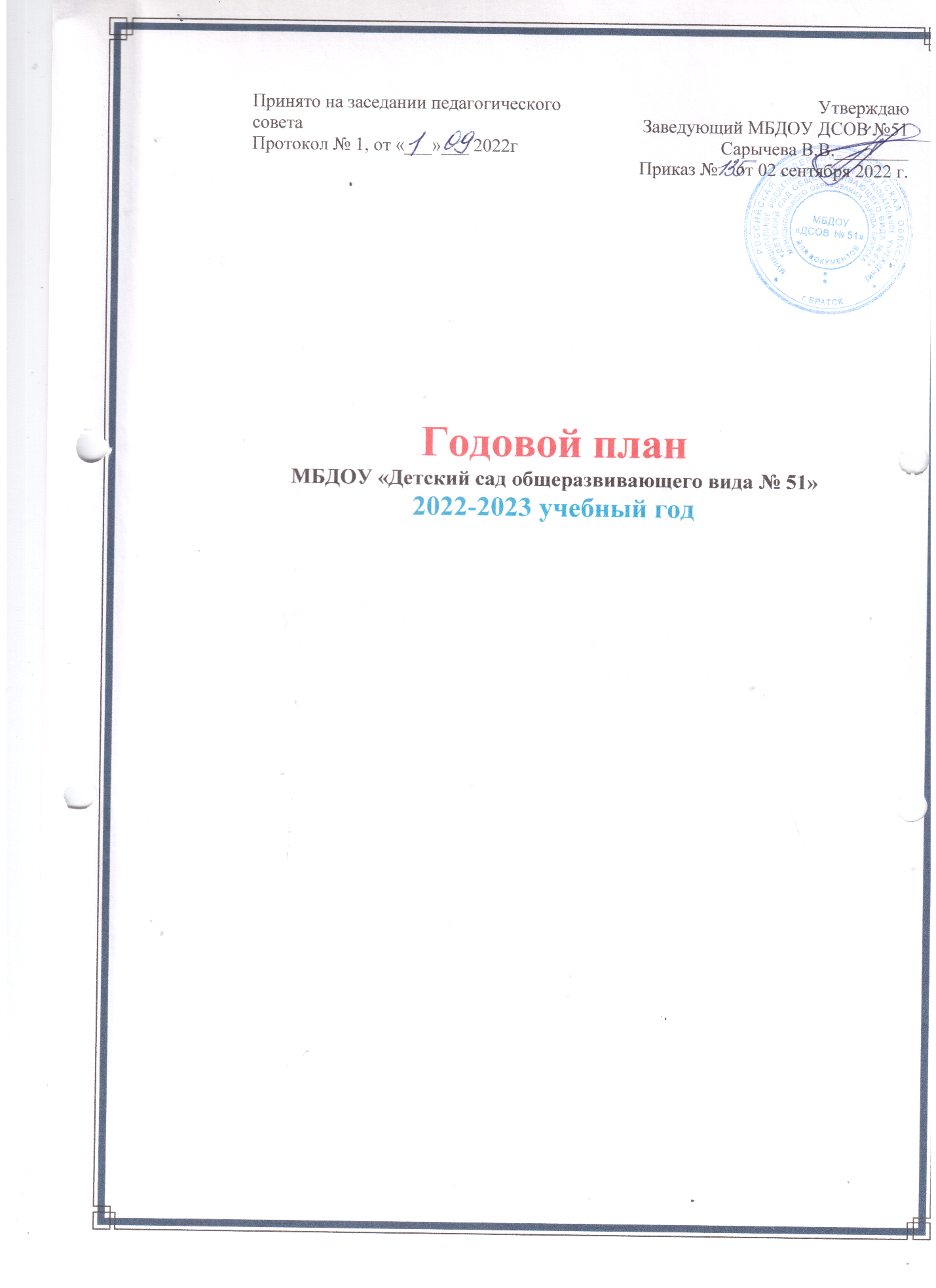 СодержаниеРАЗДЕЛ 1. Анализ деятельности МБДОУ ДСОВ № 51 за 2021-2022 учебный годАнализ состояния здоровья воспитанниковРезультаты выполнения образовательной программы ДОУАнализ кадрового обеспечения Методическая активность коллектива ДОУ Анализ системы взаимодействия с родителями воспитанниковОценка материально-технических условийАнализ взаимодействия с социумомАнализ выполнения годовых задачРАЗДЕЛ 2.  Повышение квалификации и профессионального мастерства педагогов 2.1 Сведения о педагогических кадрах 2.2 Мероприятия по повышению квалификации педагогов 2.3 Сведения и перспективный план повышении квалификации педагогов2.4 Мероприятия по аттестации педагогов ДОУ 2.5 План прохождения аттестации педагогов ДОУ 2.6 Самообразование педагогов РАЗДЕЛ 3 Организационно-методическая работа 3.1 Педагогические советы3.2 Медико-педагогические совещания3.3 Семинары - практикумы 3.4 Открытые просмотры педагогической деятельности 3.5 Педагогические часы 3.6 Работа творческих групп3.7 Конкурсы педагогического мастерства3.8 Распределение организационно-методической и педагогической работы по месяцамРАЗДЕЛ 4 Организационно-педагогическая работа4.1 Развлечения, праздники4.2 Выставки, конкурсы, смотры, акцииРАЗДЕЛ 5 Система внутреннего мониторинга          4.1 Циклограмма форм и видов контроля старшего воспитателя4.2 Циклограмма оперативного контроля на год4.3 Циклограмма форм и видов контроля завхозаРАЗДЕЛ 6 Работа с семьей, школой и другими организациями6.1 Организация работы с родителями6.2 Организация работы со школой6.3 Организация работы с социумом РАЗДЕЛ 7 Административно-хозяйственная работа  ПРИЛОЖЕНИЯ К ГОДОВОМУ ПЛАНУ Приложение: 1. Расписание организации образовательной деятельности с детьми 2. План музыкальных праздников и развлечений на 2022\23 уч. год3. План физкультурно-оздоровительных праздников и развлечений на 2022\23 уч. год4. Перспективный план педагога-психолога на 2022\23 уч. год5.  Перспективный план музыкального руководителя на 2022\23 уч. годАнализ деятельности МБДОУ «ДСОВ №51» за 2021-2022 уч. годАнализ состояния здоровья воспитанниковВ ДОУ созданы условия для эффективного функционирования системы работы по здоровьесбережению. Медицинский блок оснащен всем необходимым оборудованием и инструментарием согласно приказа РФ от 05.11.2013г. № 822н, включает медицинский кабинет, процедурный кабинет. По организации медицинского обслуживания работают фельдшер и медицинская сестра.Расписание занятий и режим дня в ДОУ составлены на основе рекомендаций СанПиН  1.2.3685-21 с обязательным учетом возраста детей, времени года (теплое и холодное время года). В ДОУ в течение 2021-2022 учебного года реализовывалась оздоровительная программа «Здравушка» (часть ООП ДОУ, утвержденной приказом заведующего от 23.05.2019 г. № 74).  В течение прошедшего года во всех во всех группах проводились занятия по физической культуре 2 раза в неделю в физкультурном зале и 1 раз на воздухе.     Укреплению детского организма и развитию физических качеств (ловкости, гибкости, выносливости, силы) способствовали ежедневная утренняя гимнастика, использование педагогами в режимных моментах элементов здоровьесберегающих технологий, оздоровительное закаливание, оздоровительный бег.  Ежемесячно, согласно перспективному плану с детьми проводились спортивные развлечения, как в физкультурном зале, так и на свежем воздухе.                  Система оздоровительных мероприятий включает  в себя:Мониторинг  уровня физического развития.Двигательная деятельность: Утренняя гимнастикаФизическая  культура (в зале, на воздухе)Подвижные игрыГимнастика после дневного снаСпортивные игры Физкультурные досуги и праздникиИспользование здоровьесберегающих технологий в  совместной деятельности и в режимных моментах    Профилактические мероприятия:ВитаминотерапияПрофилактика гриппа и простудных заболеваний (режимы проветривания)Кварцевание группВоздушно- температурный режимОдежда детей в группе - облегченная.Полоскание рта и горлаНетрадиционные формы оздоровления:МузыкотерапияФитонцидотерапия (лук, чеснок)ЗакаливаниеКонтрастные воздушные ванны (ранний возраст)Обширное умывание (младший и средний возраст)Обливание ног прохладной водой (старший возраст)Ходьба босиком по дорожке здоровьяОблегченная одежда детейЕжегодная работа по реализации физкультурно – оздоровительного направления реализации дали   положительную динамику по снижению заболеваемости в ДОУ в целом и в сравнении с городскими показателями.   	Анализ заболеваемостиЗаболеваемость детей в сравнении за три года:Количество случаев и общее количество дней, пропущенных по болезни детьми в 2021 в сравнении с предыдущим годом значительно увеличилось. Это связано прежде всего с ростом заболеваемости ковидом и ростом ОРВИ.Распределение по группам здоровьяКоличество детей с 1группой здоровья в сравнении с прошлым 2018 годом возросло на 4 детей. Это произошло в первую очередь за счет перехода детей из 2 группы здоровья в первую, соответственно количество детей со 2 группой здоровья уменьшилось, во-вторых, общее количество детей стало набольшее на 10 человек. Причинами такого перехода может быть результативность системы по физкультурно-оздоровительной работе: режим дня, сбалансированное питание, систематические прогулки в любую погоду 2-3 раза в день, система профилактики заболеваний.Анализ пропусков по прочим причинам	По сравнению с 2020 годом количество пропусков по прочим причинам (прогулы) значительно увеличилось.   Одной из причин этого является официальное разрешение отсутствия ребенка в детском саду в течение 5 дней без справки и возможность не оплачивать эти дни. Во –вторых, переход на режим дежурных групп из-за введенных ограничений. Воспитателям необходимо проводить более кропотливую работу с родителями по разъяснению важности ежедневного посещения детьми детского сада. Так как в числе мероприятий, проводимых в ДОУ, присутствует их большое количество, целью укрепления здоровья и формирования привычки к здоровому образу жизни, здесь можно назвать двигательный режим, занятия физической культурой, а также подготовку и участие детей в спортивных мероприятиях. Рекомендовано: - создать оптимальные условия для пребывания детей в ДОУ (занятия, проветривания, прогулки, закаливания, сбалансированное питание).- оздоровление детей в ОВЛ ДГБ, санаториях.- санпросвет работа с родителями по профилактике ОРВИ, гриппа, детских инфекций, здорового образа жизни. Адаптация детей раннего возраста к условиям ДОУ 	Наблюдение проводилось с 20.10.21 - 30.11.21 Педагогом -психологом Анчиной С.А.Цель-выявление уровня адаптированности детей к условиям ДОУ и оказания необходимой помощи детям, консультаций родителям и педагогам.В диагностике использовались критерии адаптивности разработанные в образовательной программе «Теремок» (И.А Лыкова, Е.Д Файзулаева «Адаптация к детскому саду ребенка раннего возраста» Цветной мир, М2019г) по которой работает группа раннего возраста. Учитывались следующие критерии:•	Общий эмоциональный фон ребенка.•	Активность в игровой деятельности.•	Взаимоотношения с взрослыми и детьми.•	Реакция на изменение привычной ситуации.Отслеживались временные рамки, которые позволяли определить уровень адаптации. Разработаны А.Остроуховой. Центр развития ребенка г .Ставрополь.•	Легкая -5-дней.(1 неделя) ,•	" Средняя- 15 д.(3 недели)•	Усложненная- 25 д.(5 недель)•	Дезадаптация - более 5 недель.Адаптация проявляется в поведенческих реакциях и в продолжительности, которая может ограничиться 1-5 дней, когда ребенок сразу социализируется в ДОУ или быть сколько угодно долгой, если осложняется повторяющимися болезнями и другими неблагоприятными факторами .Списочный состав 33 детей. Адаптацию прошли в прошлом году 4 чел., остальные не поступили 10 чел..	Прошли адаптацию 19 чел. Выявились следующие уровни:•	Легкий - 9 чел.- 47% . Корчагина Л., Устьянцева В., Коретникова Л., Кузнецов Т., Костко К., Демидкин В., Богданова М., Алюшин М., Амосов С., Дети поступили в период, когда была малая наполняемость группы, низкая заболеваемость, прогулки на свежем воздухе. У детей хорошее стабильное настроение, они доброжелательны, активны и самостоятельны в игровой деятельности, с удовольствием включаются в общение с взрослыми и детьми, легко расстаются с родителями, адаптационные проявления (плач, капризы, отказ от деятельности, нарушенный сон и т.д.) протекали недолго, в облегченной форме.•	Средний – 10 чел. -  53%. Попеляева А., Рыбников Р., Доленко Д., Емельянов Д., Большешаповап К., Бергольц Н., Баргуев П., Чумаков С., Юрченко С., Кузнецова АЭмоциональный фон у детей неустойчивый, периодически нуждаются в постоянном присутствии воспитателя, наблюдается низкая инициатива в игровой деятельности и общении со сверстниками, что обусловлено индивидуальными особенностями детей (привязанность к взрослому, не развита самостоятельность в игровой деятельности, потребность в общении со сверстниками). При поддержке взрослого включаются в игры и общение. В первое время трудно расставались с родителями, бывает что проявляют беспокойство при изменении привычной ситуации, еще плохо засыпают, сон поверхностный, кратковременный. В этом году отмечается у детей много пропусков и больничных листов, поэтому адаптационный период осложнялся.•	Усложненный -0 % . •	Дезадаптации - не выявленоНа основании полученных данных разработаны рекомендации для родителей:1.	Дома соблюдать режим и спокойную обстановку в семье.2.	Формировать у ребенка положительный настрой на детски сад.3.	Знакомить с детским садом заранее, готовить ребенка выполняя, рекомендации воспитателей и психолога.4. Развивать самостоятельность в культурно-гигиенических навыках согласно возрастуВоспитателям:1.	Побуждать ребенка к общению с другими детьми в игровой форме.2.	Использовать больше подвижных игр под музыку, игры из методического пособия к программе «ТЕРЕМОК» «Адаптационные игры для детей раннего возраста».3.	Создавать ситуации, чтобы дети больше смеялись.Психологу для облегчения адаптации провести:•	цикл занятий по программе А.С. Роньжиной «Занятия психолога с детьми 2-4 лет в период адаптации к ДОУ»•	групповую консультацию для родителей, индивидуальные консультации с родителями.По результатам можно сделать следующие выводы:  работа воспитателя в период адаптации детей к ДОУ ведется целенаправленно, планомерно, способствует привыканию ребенка к новым условиям. Педагог проявляет внимание и находят индивидуальный подход к детям, широко использует театральную деятельность, для создания благоприятной обстановки в группе, играет в разнообразные игры, использует игры с водой.Организация пространственно - предметной среды в группе способствует безболезненномупривыканию к детскому саду:-наличие дидактических игр и пособий (уголок уединения, кубики, мозаика, настольно- печатные -любимые игрушки детей, принесенные из дома;-	музыкальные игрушки;-	сюжетно - образные игрушки;-	театральные игрушки.У воспитателя имеется материал по адаптации ребенка к поступлению в ДОУ: памятки, методические рекомендации, консультации по организации режима дня в период адаптации, профилактическая работа, организуемая с детьми в период адаптации. В период адаптации воспитателем группы составлен гибкий режим дня, который позволил учитывать индивидуальные особенности каждого ребенка.         Возможные пути решения:- проведение различных форм взаимодействия ДОУ и семьи в период адаптации ребенка раннего возраста: консультативная помощь педагога-психолога и воспитателей родителям вновь поступивших детей, родительские собрания, семинары-практикумы для родителей с детьми.Качество питанияНа физическое развитие детей, их устойчивость к заболеваниям большое влияние оказывает выполнение натуральных норм питания, а также доведение этих норм до каждого ребенка. Питание детей в ДОУ 4 (5 разовое, при наличии финансирования). Анализ питания осуществляется ежемесячно с подсчетом калорийности и пищевых ингредиентов. В среднем калорийность составляет: 1-3 года – 1400, с 3-7 лет – 1780.  Все блюда готовятся строго по технологическим картам, вовремя заполняются и ведутся журналы бракеража сырой и готовой продукции. Меню заполняются в соответствии с установленными требованиями. Санитарное состояние пищеблока находится в удовлетворительном состоянии. Выдача готовой пищи производится только после проведения приемочного контроля бракеражной комиссией в составе повара, представителя администрации, медицинского работника. Масса порционных блюд соответствует выходу блюда. Непосредственно после приготовления пищи отбирается суточная проба готовой продукции. Прием пищевых продуктов осуществляется при наличии документов, подтверждающих их качество и безопасность, маркировочные ярлыки сохраняются до реализации продукции. Пищевые продукты хранятся в соответствии с условиями хранения и сроками годности.Питание контролируют органы Роспотребнадзора (по плану, внеплановая), пищевая лаборатория департамента образования муниципального образования города Братска (1 раз в квартал), медицинский персонал ДГБ № 1 (ежедневно), администрация (ежедневно), родительский комитет, профсоюзный комитет (1 раз в месяц). В течение года ведется постоянный контроль за организацией питания на группах, в том числе по вопросу доведения норм. Воспитатели выполняют все требования к организации питания: организуют общение с детьми по поводу вкусовых качеств и пользы блюд; создают комфортную обстановку во время приема пищи; обеспечивают соответствующие санитарно-гигиенические условия.Для обеспечения преемственности питания родителей информируют об ассортименте питания ребенка, вывешивая меню на раздаче, в приемных групп, с указанием полного наименования блюд.Выводы:Мероприятия, направленные на снижение количества пропусков по болезни на 1 ребёнка, принесли положительные результаты:- отмечается положительная динамика по заболеваемости: снижение на 17 % из них снижение раннего возраста – 5,6%;- снизился пропуск по болезни 1 ребенком – 4,7 д/д;- повысился % не болевших детей в течение года.Возможные пути решения:В 2022-2023 учебном году необходимо продолжать мероприятия системы физкультурно-оздоровительной работы в рамках программы «Здравушка»: в системе проводить закаливающие процедуры, соблюдать требования к организации двигательного режима. Педагогам ДОУ необходимо продолжать поиск эффективных способов сохранения и укрепления здоровья дошкольников, который предусматривает повышение роли родителей в оздоровлении детей. С целью улучшения созданных условий по удовлетворению потребности в двигательной активности, развитию у детей умения сознательно вырабатывать полезные привычки, приобщения детей и их семей к здоровому образу жизни организовать проведение Недели Здоровья с активным привлечением к событиям Недели родителей воспитанников.Результаты выполнения образовательной программы ДОУ	Для оценки уровня освоения образовательных областей воспитанниками в учреждении проводится педагогическая диагностика, которая включает в себя оценку физического развития ребенка, состояния его здоровья, а также уровень освоения программы по линиям развития ребенка.Результаты выполнения программы детьми.	Согласно образовательной программы МБДОУ ежегодно в ноябре и апреле в ДОУ проводится педагогическая диагностика, с целью оптимизации образовательного процесса до конца учебного года. Сводная таблица за год, имеет следующие результаты:		Результаты свидетельствует о стабильности количественных показателей по образовательным областям. Фиксируется небольшое повышение показателей по таким областям как: социально-коммуникативное развитие, ХЭР, познавательное развитие. Данные показатели стабильны и соответствуют норме. 		  Общий результат образовательного процесса в целом по ДОУ незначительно повысился, имеет значение на конец 2021-2022 год  95 %, в сравнении (данные 2020- 2021  года  94%).  Рост на 1%. 		 Самый низкий уровень     выявлен по образовательной области «Речевое развитие».   Причины этому могут быть, как объективные, так и   субъективные.		 Из диаграммы видно, что области «Социально-коммуникативное развитие», «Физическое развитие», «Познавательное развитие» имеют хорошие, стабильные результаты.  Этому способствовала глубокая работа, направленность и увлеченность коллектива на решение данных задач, созданные условия в предметно-игровой среде.  Особенно нас волнует равнодушие родителей по поводу оказания помощи своим детям специалистами – логопедами.     Несмотря на то, что с родителями регулярно проводятся индивидуальные беседы, консультации, своевременно даются советы по поводу посещения логопеда и прохождения ПМПК, многие родители бездействуют в данном вопросе. 5. Уровень готовности детей к обучению в школеСформированность предпосылок учебной деятельностиДиагностика проводилась: с 10.04.22-30.04.22гВсего обследовано детей: 27- 100%Обследование проводилось индивидуально.Педагоги: Колесник Л.И, Игнатьева ВА Справку составила: педагог-психолог Анчина С.А.Цель: определение динамики психологической готовности ребёнка к школе.Методики:«10 слов» ( Лурия) - развитие слуховой памяти«Узнавание фигур» (Бернштейн) – развитиевосприятия, зрительной памяти«Домик» (Эльконин) - развития произвольного внимания, пространствен-ного восприятия, тонкой моторики руки.«Корректурная проба» (Чередникова) –развитияраспределения внимания«Четвёртый лишний» (Савенков) - развития элементов логического мышления.«Последовательность событий» (Бернштейн) - развития элементов логического мышления и речи.«Беседа» ( Мишарина) - мотивационная готовность к школеИтоги вторичной диагностики.  Проведенное исследование школьной зрелости выявила следующие результаты развития познавательных процессов детей 6-7 лет.Высокий уровень – 14 чел. 52%Средний уровень –9 чел., 33,5%Низкий уровень – 4 чел – 14,5%. (Алина Л, Максим Я, Рита Ю, Марк В)Сравнительная таблица уровней  первичной и вторичной диагностики.В результате проведенной в течение года индивидуальной и групповой коррекционно-развивающей работы  по программам «Школа – это здорово!», «Хочу все знать!» (Е.О. Севостьянова) направленных на развитие познавательных процессов и школьно значимых функций, а также «Школа-путь к знаниям» по формированию школьной мотивации дети подготовительной группы показали хорошие результаты подготовки к школьному обучению, высокая положительная динамика - на36% возросло количество детей с высоким уровнем школьной готовности. Сводная таблица показателей первичной и вторичной диагностики развития психических процессов.Сравнительный анализ развития познавательных процессов первичной и вторичной диагностики.      Проведенное вторичное исследование школьной зрелости выявило следующие изменения в развитии познавательных процессов детей 6-7 лет.В результате анализа результатов диагностики видна положительная динамика высокого уровня у всех показателей школьной готовности от 34,5 до 0,5 %      В результатах памяти больше всего высокого уровня, у слуховой памяти он увеличился 11,8%, а в зрительной 34,5%это самое большое повышение высоких показателей.   Дети стали более сосредоточены на задаче, возрос объем памяти.Исследование элементов логического мышления показало высокую подготовленность детей 60% имеют высокие результаты. Дети хорошо справляются с классификацией и обобщением предметов, выделением лишнего.Развитие связной речи на достаточном уровне, высокого уровня 35%: Рассказы содержательны, развернуты, низкого уровня всего – 5%, которым не хватает словарного запаса, знаний, и умения связно выразить свои мысли (Никита).  Диагностика внимания показала, что в результате проведенной коррекционной работы дети стали более работоспособны, внимательны, повысился темп работы, стало меньшее количество ошибок. Но высокого уровня недостаточно - 15%, (вначале года было 1%) в основном средний уровень- 60%, и здесь больше всего низкого уровням - 5 ч.(Никита, Вадим, Вагя, ИраПул, Сережа Кур) Результаты произвольной регуляции деятельности порадовали повышение высокого уровня на 18%, низкий уровень снизился на - 22,5%, это самое большое снижение низких показателей.       При исследовании внутренней позиции школьника выявилась возрастание числа детей со средним уровнем мотивации на 63,5%, это самое большое повышение среднего уровня, они хотят учиться, имеют достаточные знания о школе, но их привлекают больше внешние атрибуты школы. Таким образом, анализ сравнения результатов первичной и итоговой диагностики показал, что увеличился процент детей с высоким уровнем готовности на 36%, за счет перехода из среднего уровня, и даже низкого уровня (2 ч. Ксюша Б, Т Саша)Итог 2 психических процесса находятся на высоком уровне развития: зрительная память, мотивацияНа ср 4. Рисуем настроение.-Сравнить своё настроение с образом какого-либо животного (растения, цветка) и нарисовать его, можно  объяснить словами.- Красками на мокром листе нарисовать своё настроение.- На общем большом листе группой или всем классом нарисовать красками своё настроение в виде полоски, листочка, облачка, пятнышка (в течении 1 минуты).днем уровне 4 – связная речь, логическое мышление и слуховая память произвольность деятельности. На низком - осталось внимание, что показывают необходимость увеличения работы по этому направлению.Возможные пути ращения:1. Для повышения эффективности работы по развитию внимания   увеличить количество занятий по этой теме, подобрать, игры и упражнения, включить в работу родителей, воспитателей, подготовить консультации, практические материалы.Анализ кадрового обеспеченияСредний возраст педагогического состава:По педагогическому стажу:Распределение персонала по уровню образования:высшее профессиональное образование (педагогическое) – 3 педагога;среднее профессиональное образование (педагогическое) – 7 педагогов;не имеют педагогического образования – 2 педагога.Характеристика квалификационных категорий педагогов высшая квалификационная категория - 3 педагогов, 27 %;первая квалификационная категория – 3 педагогов, 27%;аттестованы на соответствие занимаемой должности – 3 педагога, 27 %;не имеют квалификационной категории и не аттестованы на соответствие должности – 2 педагога, 19%; Детский сад укомплектован педагогами согласно штатному расписанию. Проблема в отсутствии музыкального руководителя, работает педагог по внешнему совместительству.Кадровое обеспечение по состоянию на 1.06.2022  Вывод: педагогический коллектив достаточно стабилен, укомплектован педагогами согласно штатному расписанию. Образование педагогических работников (2 педагога имеют педагогический класс) не соответствует требованиям ЕКС, но они работают более 20лет, не подлежат действию ЕКС (принят 26.08.2010), то есть уволить их нельзя, желания обучаться в педагогическом колледже в силу возраста тоже нет. Высшую категорию имеют 5 педагогов, это 38 % - достаточное количество для обеспечения качественного образовательного процесса. Аттестованы на соответствие должности 2 педагога (Колесник Л.И., Орлова Т.С.). Не имеют категории и не аттестованы 3 педагога (Рудишина Е.Н., Воронцова Т.С., Абрамова Ю.В.) т.к. работают в учреждении не более 2 лет.Проблемы: - в отсутствии музыкального руководителя, работает педагог по внешнему совместительству.  1.4 Методическая активность коллектива ДОУОбучение педагогов и руководителей ОО  на сертифицированных семинарах, стажировках в 2021/22 уч. годуОбучение педагогов и руководителей ОО в рамках сетевых сообществ педагогов города (Школа современного педагога, Школа качества, Педагогические лабораториях и мастерские, Школа совершенствования педагогического мастерства и др.) в 2021 годуНаличие статуса инновационной, педагогической, пилотной, стажировочной площадки по состоянию на 01.07.2022Представление результатов и опыта деятельности в рамках работы площадок, указанных в п.3. за период  				Подготовка и проведение образовательной организацией организационно-методических мероприятий для педагогов (семинаров, мастер-классов и мероприятий в рамках работы сетевых сообществ) за период  Предоставление образовательной организацией базы для проведения организационно-методических мероприятий за период с 01.01.2021 по 01.07.2021 (курсы повышения квалификации, профессиональные конкурсы, совещания, семинары и др.):Участие педагогов, руководителей ОО в региональных очных (с применением дистанционных технологий) конкурсах организатором, которых является Институт развития образования, г. Иркутск (результаты за период с 01.01.2022 по 01.07.2022 (кроме педагогов-психологов, учителей-логопедов; учителей-дефектологов, их данные заполняются в разделе III)Участие педагогов, руководителей ОО в муниципальных профессиональных конкурсах в очном формате (или с применением дистанционных технологий)  Участие педагогов, руководителей ОО в региональных профессиональных конкурсах в очном формате или с применением дистанционных технологий (кроме конкурсов, указанных в п. 5) за период с 01.01.2022 по 01.07.2022  Участие педагогов, руководителей ОО в Всероссийских, международных профессиональных конкурсах в очном формате или с применением дистанционных технологий за период с 01.01.2022 по 01.07.2022  Участие педагогов, руководителей ОО в международных, российских, региональных, муниципальных профессиональных конкурсах в дистанционном формате (кроме конкурсов, указанных в п. 5) за период с 01.01.2021 по 01.07.2021Представление опыта педагогами и руководителями ОО в рамках организационно-методических мероприятий (НПК, мастер-классы, семинары, муниципальные сетевые сообщества, ППО, методические дни и др.) за период с 01.01.2022 по 01.07.2022 (кроме опыта, представленного в рамках работы инновационных площадок, указанных в п.2)Публикация авторских педагогических материалов педагогами и руководителями образовательных организаций за период с    в сборниках научно-методических и научно-практических конференций и др. профессиональных изданиях (исключая сеть интернет)Работа педагогов ОО в качестве экспертов различного уровня  Участие педагогов и руководителей ОО в образовательных событиях, марафонах за период с 01.01.2021 по 01.07.2021 (других мероприятий быть не может, т.к. считаем только события, которые были организованы специалистами ЦРО)Вывод: педагогический коллектив достаточно стабилен, методически активен. Учебный год был очень насыщенный и плодотворный в плане методической активности педагогов. Участие в конкурсах отличались высоким уровнем подготовки и победами. Проблемы: Но не всех педагогов коллектива отличает высокая мотивированность на представление опыта и участие в конкурсах. Низкая мотивация вытекает из невозможности получить категорию педагогам с пед. классом или не желанием ее продлять в будущем.   Возможные пути решения: -  способствовать и мотивировать педагогов, не имеющих категории к ее получению. - продолжать стимулировать работу творческих объединений внутри ДОУ.Анализ системы взаимодействия с родителями воспитанников Система взаимодействия ДОУ с родителями в 2021-2022 учебном году предполагала различные формы взаимодействия по следующим направлениям:Изучение образовательного запроса семьи, уровня удовлетворенности родителей качеством образовательных услуг ДОУ (беседы, анкетирование, опрос, проведение мониторинга потребностей семей в дополнительных услугах, степени удовлетворенности качеством образовательной деятельности);Информирование родителей (сайт ДОУ, информационные стенды в холлах ДОУ, приемных групп, фотовыставки, рекламные буклеты, родительские собрания, в том числе общие;Консультирование родителей (индивидуальные консультации специалистов по запросам родителей, групповые консультации);Просвещение и обучение родителей (встречи со специалистами).Совместная деятельность детского сада и семьи в создании условий:помощь в создании развивающей предметно-пространственной среды групп;озеленение территории ДОУ.  Вовлечение семей непосредственно в образовательную деятельность: происходило посредством организации конкурсов. Непосредственное участие родителей в образовательных событиях не представляется возможным. Степень удовлетворенности родителей воспитанников качеством образовательной деятельности ДОУРодители воспитанников отметили больше положительных моментов в работе ДОУ - «все нравится 86%». Не устраивает материальная база ДОУ- 4%, Вопросы № 4 и 5 посвящены атмосфере и взаимоотношениям педагогов с детьми, ответы на них показывают внимательное и доброжелательное отношение педагогов к детям. Большинство родителей рекомендовало ДОУ своим   знакомым и друзьям. Вывод.  удовлетворенность работой ДОУ на оптимальном уровнеВыявленные проблемы: У некоторых педагогов сохраняется отчасти формализованный подход к организации взаимодействия с родителями воспитанников. Данная часть педагогов недооценивает важность опоры на индивидуальные запросы семьи, привлечения семей воспитанников к выработке общих целей деятельности, создании условий для возможности проявления инициативы и самостоятельности родителей в совместной образовательной деятельности.Возможные пути решения:- расширение вариативности и содержания взаимодействия с родителями посредством организации образовательных событий;- в 2022-2023 учебном году необходимо уделить особое внимание организации событий, направленных на выработку общих целевых основ с родителями воспитанников, которые позволят значительно повысить мотивацию родителей к участию в общей деятельности в ДОУ.Анализ материально-технических условий пребывания детей в ДОУ Материально-техническое обеспечение ООП ДО.Библиотечный фонд располагается в методическом кабинете, он систематизирован в соответствии с перечнем образовательных областей и постоянно пополняется литературой» для всех возрастов. Пополнен учебно- методический комплект для раннего возраста по программе «Теремок».Также в достаточном количестве имеется детская художественная литература и периодические издания. В каждой группе, у каждого специалиста на кабинете имеется вся необходимая методическая литература, пособия для планирования воспитательно-образовательного процесса в соответствии с образовательной программой дошкольного учреждения. Оборудование и оснащение методического кабинета достаточно для реализации образовательной программы.В 2021 г. закуплены комплекты мягких модулей на каждую группу, приобретен световой планшет и методический набор к нему.   Информационное обеспечение на достаточном уровне: у специалистов и на всех группах имеются ноутбуки (7 штук), с подключением к интернету, 3 группы имеют телевизоры, которые активно используются в проведении мероприятий с детьми.  Всего в учреждении для качественной работы с детьми используются: 5компьютеров, 7 ноутбуков, 5 принтеров-сканеров, мультимедийная установка, 3 телевизора, фотоаппарат с возможностью видеосъемки.В дошкольном учреждении учебно - методическое и информационное обеспечение достаточное для организации образовательной деятельности в соответствии с программой.Укрепление МТБ и РППС происходит за счет бюджетных и внебюджетных средств. Обеспеченность физкультурного зала, музыкального зала оборудованием удовлетворительная. В групповых помещениям РППС пополняется в соответствии с требованиями ФГОС.  Административно-хозяйственная работа: В дошкольном образовательном учреждении имеются необходимые материально-технические условия для реализации образовательной программы, жизнеобеспечения и развития детей. Каждая группа имеет групповое помещение, приемную для раздевания детей, туалет,2 группы имеют спальни, в 3 группах дети спят на раскладных кроватях. Имеется музыкальный и физкультурный залы с необходимым оборудованием, где проводятся занятия, спортивные и музыкальные праздники и развлечения, кабинет педагога - психолога, медицинский блок (медицинский кабинет, прививочный), кабинеты заведующего, старшего воспитателя, завхоза, калькулятора, кладовщика, помещение для стирки и глажки белья, пищеблок. Все помещения отвечают санитарным нормам и правилам.В ДОУ созданы удовлетворительные условия для безопасного нахождения детей и сотрудников. Территория ДОУ имеет по периметру металлическое ограждение, установлен домофон на центральной двери, имеются видеокамеры на входе в здание, холле и лестничных маршах. Вход в здание контролирует дежурный администратор. На укрепление материально-технической базы учреждения были выделены средства из бюджета в размере 100 тысяч рублей на подготовку к учебному году, за счет которых были приобретены строительные материалы для ремонтных работ. Произведена замена кровли на здании детского сада на сумму 760 тысяч рублей, произведено с целью создания безопасных условий нахождения детей в доу, кронировние и вырубка деревьев в количестве 40 штук. Отремонтировано: 2 приемных в группах «Теремок» и «Колобок», медицинский кабинет, 2 тамбура. Были выделены средства на установку стеклопакетов (100 тысяч рублей) и 130 тысяч с платных услуг, которые пошли на замену окон в медицинском блоке - 2окна, в кабинете психолога -1окно, в приемных групп «Дюймовочка», «Почемучки». Проведены ремонтные работы на территории: отремонтированы и покрашены малые формы, завезен песок.  Областные субвенции в сумме 140 тысяч рублей израсходованы: на мягкие модули в количестве 7 наборов, из них по одному на каждую возрастную группу и 2 комплекта на физкультурный зал на сумму 103 тысячи рублей, на 5тысяч рублей приобретена бумага, 24 тысячи ушло на оплату интернета, 8тысяч рублей на приобретение методических материалов. По-прежнему много времени коллектив уделяет озеленению: на территории разбито много цветников, рабаток, клумб, что несомненно придает эстетический вид окружающему пространству. Тем не менее, проблем в материально-техническом обеспечении очень много из-за недостаточности финансирования. В планах на следующий год намечено: установка оконных блоков в музыкальном зале, кабинетах, детских туалетах, приобретение 2 ноутбуков, пополнение методической литературы, ремонтные работы групповых помещений, музыкального зала.1.7 Анализ взаимодействия с социумомДошкольное учреждение в течение года не сотрудничало с социальными партнерами в связи с эпидемиологической ситуацией. 1.8 Анализ выполнения годовых задачСодержание методической работы было направлено на выполнение годовых задач:  «Формирование оптимального уровня компетенции для организации режиссёрской игры дошкольника» «Создание условий для становлений субъектности ребенка»Ситуация сложилась таким образом, что 1 полугодие ДОУ проходило процедуру МКДО и все усилия коллектива были направлены на то, чтобы успешно пройти мониторинг. Из положительных моментов следует отметить: в группах пересмотрена РППС, выявлены проблемные места в соответствии со шкалами МКДО, еще раз сфокусировано внимание на современных требованиях к ее организации. Таким образом РППС в группах пополнена, обновлена, приведена в соответствие.Что сделано:Дидактические игры, книги, карточки с разными эмоциональными состояниями. В том числе изготовленные с участием детей.Правила, разработанные с совместно с детьми.Дидактические игры, книги, карточки, демонстрационный материал с различными социальными ситуациями и поведением людей в них.Фото различных социальных мероприятий с участием детей – поход в театр, прогулка, экскурсия, праздник и т.д.  Безопасность - Уголок безопасности, демонстрационный материал в группе, планирование по ОБЖ – 1,2 раза в неделю (на улице, один дома, источники опасности. Типичные опасные ситуации). Доступны книги, игры и т.д. иллюстрирующие правила безопасного поведения Дневники наблюдений за погодой, дневники результатов опытов, классификационные таблицыНациональная одежда, флаг, герб, традиции – альбомы, книги для рассматриванияЗвучащие книжки, игрушки, аудиозаписи, муз инструментыБуквы – на кубиках, на магнитах, объемные, деревянные, нарисованные и т.д. Центр книгиРазные росписи, картины художниковУголок ИЗО – бисер, стразы, ткань, нитки и т.д.Для трехмерных работ – место подписано!Физкультурный уголок, ЗОЖ – планируем регулярно, в т.ч. КГН ежедневноМелкая моторика – штриховка, сортировка мелких деталей, лабиринты, мозаики Детские рисунки, подписанные самими детьмиКГН – правила для детей Картинки с правильным произношением (губ, языка)Игры, изготовленные с участием детей Мерки, часы, весыМирилки Кубики эмоций Что будем делать Линейный календарь,Алгоритмы для дежурства в группе, которые дети читают и согласно им действуют, тоже занимает место на двери. Дети отмечают себя на графике дежурства, ориентируясь в месяце, дате, днях недели. Журнал регистрации: дети активно включаются в написание своего имени. Детям старшей группы могут стать помощниками таблицы или надписи имени на кабинках. Это планшет, прикреплённый к стене (двери) с листом бумаги, который меняется каждый день и подписанный «Здравствуйте, я пришел». Стенд «Я хочу знать!» - в начале учебного года помещается информация о том, какие темы мы хотим изучить в течение года. Вывешивается желательно так, чтобы родители могли видеть интересы детей. Далее в кружок обводятся темы, которые изучены.В рамках годовой задачи «Формирование оптимального уровня компетенции для организации режиссёрской игры дошкольника» был проведен ряд обучающих мероприятий в форме педагогического часа, практикумов, которые позволили повысить уровень теоретических знаний педагогов. Был проведен конкурс макетов среди родителей, результаты которого позволили существенно обогатить игровую среду в группах. Отдельным событием прошел конкурс «Лучший макет» среди педагогов, на котором педагоги творчески представляли свои макеты, создан альбом «Технология изготовления макета».  Весомым результатом работы коллектива по вопросу руководства игрой стало методическое пособие «Современные подходы к организации сюжетной игры дошкольника» которое было успешно представлено на Ярмарке социально-педагогических инноваций – 22. Коллектив стал лауреатом. Также работа высоко оценена всероссийском уровне – участие в конкурсе «Призвание - воспитатель» и международной выставке «Магистр» принесло коллективу очередные Золотые медали.  В рамках второй годовой задачи 	«Создание условий для становлений субъектности ребенка» на протяжении всего года велась работа ПТГ ДОУ «Социоигровая технология», а также проведена неделя профессионального мастерства (НПМ) для всех педагогов, которая показала, что  наибольшее затруднение у педагогов вызывают следующие моменты в конструировании занятия: - проектирование мотивации, которая создавала бы проблемную ситуацию, предполагала бы поисковую деятельность детей и конечный результат – образовательный продукт.  -   встраивании культурно-смыслового контекста в этапы занятия, так, чтобы он являлся смыслом деятельности ребенка, и дети были бы непосредственными участниками в его создании. -  в соблюдении временных ограничений НОД по возрастам.-  в соблюдении этапов занятия в соответствии с технологией, а не использование отдельных ее элементов.- не владение отдельным педагогами терминологией, поверхностное знание видов игр и их целей, место в занятии. - трудности в реализации недирективного подхода, избежание прямых указаний. В целом педагогам ПТГ удалось понять структуру занятия по СИТ, применить приемы разделения на группы, выбор посыльного, гостевой обмен, работа в группах, направленная на взаимодействие. Также в рамках ПТГ СИТ, руководителем Анчиной С.А. проведен ряд обучающие практических мероприятий с педагогами по освоению технологии, показано открытое занятие для педагогов. Вывод: продолжить работу ПТГ СИТ в следующем учебном году со всеми заинтересованными педагогами.  ПТГ «Теремок» В рамках инновационной площадки проведена следующая работа:Дополнен УМК ТеремокНа протяжении года программа внедрялась в образовательный процесс, планирование образовательная деятельность осуществлялось на основе программы.Пополнена РППС в разделе «Вариативность РППС» - рукотворные игрушки.  Представлен опыт на городским, региональном и всероссийском уровне по конструированию среды. Вывод:  Выбрать конкретное направление для более детального изучения и формирования опыта по программе Теремок. Составить дорожную карту и четко следовать работе в соответствии с ней. Изучение отличительных особенностей программы, особенно в разделе РППС.Пополнение и приведение к требованиям РППС в соответствии с программой.  КПК пройти обязательно!Результаты анкетирования педагогов по выявлению дефицитов и планированию методической работы на следующий учебный год показало:  Работа в ПТГ ДОУ: ПТГ СИТ –Анчина С.А. - руководитель, Леун А.А., Орлова Т.С., Воронцова Т.С.-?ПТГ «Экология» - Сагирова О.А. - руководитель, Горчакова Н.Н., Чикиндина О.В., Рудишина Е.Н., Малиновская Н.В. - ? Игнатьева В.А.Примерный план работы:- Прохождение КПК командой.- Просмотр вебинаров и видеовыступлений.- Участие в конкурсах. То есть   изучение, погружение, разработка дорожной карты.ПТГ «Теремок» - Горчакова Н.Н., Бехтерева Н.В., Абрамова Ю.В., Анчина С.А.Участие в городских мероприятиях:- конкурс «Мастер пед технологий» - Анчина С.А. – октябрь.- в рамках ПМ ПИД показ мастер-класса «Путешествие по карте» - Сагирова О.А. – сентябрь. - конкурс «Лучшая работа по экологическому воспитанию» - Сагирова О.А., Горчакова О.А. – до 1 октября Исходя из анализа выполнения годовых задач и потребности в участии в инновационной площадке и  «Учимся жить устойчиво» коллектив счел необходимым взять годовой задачей «Устойчивое развитие».  Другими значимыми событьями в 2021-2022 уч. году стало:Муниципальный конкурс методических разработок «Лучшая методическая разработка СОД с использованием технологии эффективной социализации в рамках ПМ «Технологии эффективной социализации» 	Сагирова О.А – лауреат.Городской конкурс методических разработок «ЭКО-педагог – 2022», Администрация МО г. Братска	Сагирова О.А. – 3 место. Конкурс профессионального мастерства «Лучшее игровое пособие для развитие самостоятельности у детей старшего возраста» в рамках ГИД «Формирование у дошкольников умений организовывать самостоятельную деятельность» 	Сагирова О.А. – 3 место. Муниципальный конкурс профессионального мастерства в рамках ШСП «Психология», номинация «Лучший конспект занятия» 	Анчина С.А. – 2 место. Муниципальный конкурс в рамках ШСП, направление «Старший воспитатель» - конкурс методических разработок «От идеи до воплощения» 	Горчакова Н.Н. – 2 место.Международный конкурс Л. Выготского Горчакова Н.Н. – победа. Организация дополнительных образовательных услуг различной направленности на базе детского садаДОУ успешно прошло процедуру лицензирования, службой по контролю и надзору в сфере образования выдана Лицензия № 10447 от 26 ноября 2018 г. на право оказывать образовательные услуги по реализации ОП по видам образования, по уровням образования, по подвидам дополнительного образования, указанным в приложении к настоящей лицензии. В этом учебном году в ДОУ функционируют кружки:«Умники и умницы» для детей старшей и подготовительной группы, руководитель педагог-психолог Анчина С.А.«Пластилиновые фантазии» для детей средней и старшей группы, руководитель воспитатель Чикиндина О.В. «В гостях у сказки» для детей старшей и подготовительной группы, руководитель Игнатьева В.А. Представлен спектакль «Снежная королева»  Вывод: В следующем году запланировать отчетные мероприятия для родителей в конце года (выставки, открытые занятия и т.д.). Предложить детям и родителям кружки «Юный географ», направленный на развитие познавательно-исследовательской детской деятельности, на развитие физических качеств – «Школу мяча».2. Повышение квалификации и профессионального мастерства педагогов2.1 Сведения о педагогических кадрах МДОУ «ДСОВ № 51»2021 – 2022 год (данные на 01.06.2022 г.)2.2 МЕРОЯПРИЯТИЯ ПО ПОВЫШЕНИЮ КВАЛИФИКАЦИИ ПЕДАГОГОВЦель : повышение профессиональной компетентности педагогов, совершенствование педагогического мастерства.2.3 СВЕДЕНИЯ О ПОВЫШЕНИИ КВАЛИФИКАЦИИ ПЕДАГОГОВ МБДОУ «ДСОВ № 51»Данные на 1 июня  2022 г. Курсовая подготовка педагогов. Дистанционное обучение в 2020/21 уч. годуИтого: курсовое обучение прошли два   педагога В 2022-2023 планируется пройти КПКОбучение педагогов и руководителей ОО в рамках Школы современного педагога в 2022 годуВывод: повышали квалификацию в городских ШСП, ПМ и сообществах    % от общего количества педагогов в ДОУ, это  ______показатель. Приняли участие в конкурсах ШСП и ПМ –     человека. Продолжить работу в следующем ученом году, исходя из интересов и потребности в обучении педагогов. 2.4 ПЛАН МЕРОПРИЯТИЙ ПО  АТТЕСТАЦИЯ ПЕДАГОГОВ МБДОУ «ДСОВ № 51»Цель: повышение профессионального уровня педагогов, присвоение более высокой или подтверждение квалификационной категории. Обеспечение непрерывности процесса самообразования и самосовершенствования.2.5 ПЕРСПЕКТИВНЫЙ План прохождения аттестации на соответсвии занимаемой должности и присвоение квалификационных категорий   педагогов МБДОУ «ДСОВ № 51»Педагоги аттестующиеся в 2022 – 2023 уч. г.2.6 ПОВЫШЕНИЕ ПЕДАГОГИЧЕСКОГО  МАСТЕРСТВАОбучение педагогов     в рамках ШСП, ПМ городаРабота в проблемно-творческих группах ДОУ Методическая тема ИОМ педагогов МБДОУ «ДСОВ № 51»4. Организационно-педагогическая работа4.1 Развлечения, праздники4.2 Выставки, конкурсы5. Система внутреннего мониторинга5.1  Циклограмма форм и видов контроля старшего воспитателя5.2 Циклограмма проведения оперативного контроля5.3 Циклограмма форм и видов контроля завхоза6. Работа с семьей, школой и другими организациями6.1 Организация работы с родителями – по эпидситуации6.2 Организация работы со школойПроект по преемственности с СОШ №1 «Здравствуй, школа!» - по эпидситуации6.3 Организация работы с социумом – по эпидситуации7. Административно – хозяйственная деятельностьМБДОУ «ДСОВ № 51»Цель: укрепление материально – хозяйственной базы учреждения, создание благоприятных  условий для воспитания,  развития детей раннего и дошкольного возрастаНозологическиеединицы2020 год2020 год20212021Динамика %Динамика %НозологическиеединицыВсего До 3-хВсего До 3-хВсего До 3-хПневмония11--Абс. снижениеАбс. снижениеБронхит11-42- 64%  Абс. ростОтит113-+33%Абс. снижениеКожно-аллергические заболевания4131-13%+-Пр. соматика173185+7%+66%-Травма МБДОУ1--- Абсолютное снижение Абсолютное снижениеТравма бытовая 1-1-+--Соматическая заболеваемость35263,16230,829221,48307,7-16%+33%Энтеробиоз1-+5%-ОКИ5---Абс. снижение-Микроспория------ОРВИ1796513152-26%-20%Ангина1---Абс. снижение-Скарлатина1---Абс. снижение-Ветряная оспа18128+17Абс. ростИнфекционная заболеваемость2015\1541,366\2538,5168\1282,453\2038,5+1,6%Абс. снижениеОбщая заболеваемость240\1804,572\2769,2193+4\1503,860+1\2346,1-17%-16%Количество детей средн. годовое1331072613110526показатели201920202021посещаемость62%38%40%Заболеваемость:а) случаев;б) дней всего229165912512052201855Пропуски на 1Ребенка по болезни                 15,611,316,1группы2019202020211гр.59/41,863/452гр80/56,776/543гр.2/1,52/1,44гр.005гр.00всего141141Год/месяц010203040506070809101112Всего На одного ребенкапропуски (прогулы)20206824323814773582584343035456266087525826пропуски (прогулы)2021Уровень Начало года  %Конец года  %Динамика  %Высокий уровень1652+ 36Средний уровень4833,5         - 14,5Низкий уровень3614,5– 21,5№Психический процесс \ уровеньВысокий уровень%Высокий уровень%Высокий уровень%Средний уровень%Средний уровень%Средний уровень%Низкий уровень  %Низкий уровень  %№Психический процесс \ уровеньНачало годаКонец годаДинамикаНачало годаКонец годаДинамикаНачало годаКонец годаДинамика1Зрительная память«Фигуры»4882,5+34,52813-15244,5-19,52Слуховая память«10 слов»3647,8+11,84047,8+7,8244,4-19,53Логическое мышление(тест «4-ый лишний»)3660+244435.5-8,5204,515,54Речь -логич мышление («послед-ть, рассказ»)2830,5+2,54452+82817,5-10,55Внимание(корректурн. проба) 022+22 4039-1 6039-216Произвольная регуля-ция деятельности (тест «домик»)826+185665+9369-277Мотивация(беседа)3535,5+0,54963,5+14,5160-16Количество педагогических работников, аттестованных на квалификационные категории (первая, высшая), на соответствие занимаемой должностиКоличество педагогических работников, аттестованных на квалификационные категории (первая, высшая), на соответствие занимаемой должностиКоличество педагогических работников, аттестованных на квалификационные категории (первая, высшая), на соответствие занимаемой должностиКоличество педагогических работников, аттестованных на квалификационные категории (первая, высшая), на соответствие занимаемой должностиКоличество педагогических работников, аттестованных на квалификационные категории (первая, высшая), на соответствие занимаемой должностиКоличество педагогических работников, аттестованных на квалификационные категории (первая, высшая), на соответствие занимаемой должностиОбщее количество педагогических работников образовательной организации с учетом старших воспитателей, без учета руководителяКол-во педагогических работников в ОО  без учета старших воспитателей и руководителя сКол-во педагогических работников, аттестованных на высшую квалификационную категориюКол-во педагогических работников, аттестованных на первую квалификационную категориюКол-во педагогических работников, аттестованных  на соответствие должностиНе имеют КК, не аттестованы на соответствие должности13125323№Ф.И.О.Должность,  предмет преподавания(для учителей) Тема семинараДата обучения Базовое учреждение  обучения (по сертификату)Документ об  обучении (вид, №)1Анчина С.А.Курс «Диагностика» по авторской программе Лысенко О.В.15.11.2021-30.11.2021ИП Лысенко. Центр чтения Сертификат 2Рудишина Е.Н.  «Построение вариативного развивающего образования в ДОУ через интерактивные возможности ИКТ» на базе МБДОУ «ДСОВ № 40» МО г. БратскаДекабрь, 2021Сертификат 16 ч.3Рудишина Е.Н.«Построение вариативного развивающего образования в ДОУ через интерактивные возможности ИКТ: Мультстудия как элемент образовательной среды» на базе МБДОУ «ДСОВ № 40» МО г. БратскаАпрель, 2022Сертификат 18 ч.4Рудишина Е.Н.Орлова Т.С.Игнатьева В.А.Колесник Л.И.Семинар по теме: «Эффективные формы очного и дистанционного взаимодействия педагога с семьей в соответствии с требованиями ФГОС» в объеме 16 часов15.10.2021Автор методик по семейному воспитанию Н.М. МетеноваСертификат 16 ч.5Рудишина Е.Н.Чикиндина О.В.Орлова Т.С.Колесник Л.И.Воронцова Т.С.Малиновская Н.В.Бехтерева Н.В.Сагирова О.А.Игнатьева В.А.Семинар по теме: «Социализация детей дошкольного возраста посредством формирования культурно – гигиенических умений и навыков» в объеме 16 часов (сертификат)07.04.2022Автор методик по семейному воспитанию Н.М. Метенова Сертификат 16 ч.6Горчакова Н.Н.Открытая стажировочная площадка «Развитие у детей самостоятельности и инициативности через индивидуализацию образования и тьюторскую позицию педагога»15.04.2022Взаиомообучение городов Департамент образования г. Братска, МАУ ДПО ЦРО Сертификат7Горчакова Н.Н.X Региональная школа Иркутского кампуса Университета детства «Ребенок в фокусе: сотрудничество между детским садом и школой» Ноябрь, 2021 Университет детства Сертификат8Горчакова Н.Н.«Организация и проведение мониторинга качества ДО: внутренний мониторинг качества ДО В ДОО» Сентябрь, 2021 МО Иркутской области ГАУ ДПО ИРОСертификат 9Горчакова Н.Н.Сагирова О.А.Воронцова Т.С.Курс «Технология эффективной социализации: ситуации месяца и клубные часы»24.04.2022НИИ Воспитатели России Сертификат 4 ч.10Сагирова О.А.Стажировочная площадка «Социальное партнёрство детского сада, семьи и школы, как ресурс формирования готовности детей к школьному обучению» Апрель, 2022 МАУ ДПО ЦРОСертификат 18ч.ФИОНаправление сетевого сообщества Отметка о выполнении итогового продукта Горчакова Н.Н.ШСП Старший воспитатель – руководитель ДаШСП Воспитатель группы раннего возрастаДаАнчина С.А. ПМ Социоигровая технологияДаЛеун А.А.ШСП Инструктор по ф\кДаИгнатьева В.А.ПМ Игровые технологииДаСагирова О.А,ПМ ТЭСДа Уровень (муниципальный, региональный, федеральный)Тема работыФИО, должность координатора (в ОО)Сроки реализации, этапРаспорядительный документ со ссылкой на документ на сайтеФедеральный "Построение единого образовательного пространства с помощью ресурсов МЭО с детьми, педагогами и родителями"Горчакова Н.Н., старший воспитатель С 09.12.2019Свидетельство о присвоении статуса «Экспериментальная площадка ООО «Мобильное образование»»МБДОУ ДСОВ №51 в соответствии с протоколом НМС МЭО № 09-12-19-17 от 09.12.2019   на территории Иркутской области.Федеральный«Разработка модели социокультурной образовательной среды для детей раннего возраста»Горчакова Н.Н., старший воспитатель2020-2023Сертификат участника СИП ФГБНУ ИХОиК РАОhttp://www.art-education.ru/sites/default/files/u22/prikaz_148_ot_02.10.2020_o_vklyuchenii_v_sostav_uchastnikov_innovacionnoi_setevoi_ploshchadki_2.pdfТема опытаУровень представления(муниципальный, региональный и др.)Организационная форма представления (совет по инновациям, координационный совет, гостевые/августовские встречи, другие методические мероприятия, кроме сетевых сообществ)Целевая аудитория/количество человекПредставление НОД с использованием ЦОС МЭО «Как мы спасали спутник от вируса» (Горчакова Н.Н., Анчина С.А., Леун А.А,)ВсероссийскийI открытый всероссийский конкурс цифровых образовательных материалов «Детский сад поколения АЛЬФА». Департамент образования г. Перми «Конструирование РППС для детей раннего возраста» ВсероссийскийВсероссийская научно-практическая конференция «Проблемы развития раннего возраста в современном образовательном пространстве» «Конструирование РППС для детей раннего возраста»Горчакова Н.Н., Анчина С.А., Бехтерева Н.В.Муниципальный Семинар «Вариативные модели социокультурной образовательной среды для детей раннего возраста»«Игровая среда для детей раннего возраста»Горчакова Н.Н.Региональный Региональный кампус иркутской области ИZUMRUD, Университет Детства Форма мероприятияТемаУровень мероприятия (муниципальный, региональный, всероссийский)Дата проведенияПредставление опыта в рамках ПМ «Социо-игровая технология» Мастер-класс «Этапы внедрения социо-игровой технологии»Анчина С.А., педагог-психологАпрель 2022Представление опыта в рамках ШСП «Психология»  «Использование социо-игровой технологии для развитие   коммуникативных навыков дошкольников» Анчина С.А., педагог-психологАпрель 2022Виды организационно-методических мероприятий, названиеДата (месяц, год)Вид, название конкурсаФИО участника, должностьРезультат участия: победитель, призер, участникВид, название конкурсаФИО участника, должностьРезультат участия: победитель, призер, участник1 полугодиеМуниципальный конкурс методических разработок «Лучшая методическая разработка СОД с использованием технологии эффективной социализации в рамках ПМ «Технологии эффективной социализации» Сагирова О.А., воспитатель Лауреат 2 полугодие Муниципальный конкурс в рамках ШСП, направление «Старший воспитатель» - конкурс методических разработок «От идеи до воплощения»Горчакова Н.Н.2 место Городской конкурс методических разработок «ЭКО-педагог – 2022», Администрация МО г. БратскаСагирова О.А.Диплом 3 степениКонкурс профессионального мастерства «Лучшее игровое пособие для развитие самостоятельности у детей старшего возраста» в рамках ГИД «Формирование у дошкольников умений организовывать самостоятельную деятельность» Сагирова О.А.Диплом 3 степени Муниципальный конкурс методических разработок «Педагогическая инициативы» в рамках ШСП «Воспитатель ДОУ»Воронцова Т.С.Участник Муниципальный конкурс профессионального мастерства в рамках ШСП «Психология», номинация «Лучший конспект занятия»Анчина С.А. 2 место Заочные Всероссийский конкурс идей по оформлению помещений, участков ОО «Современная модель РППС», МЦПТиИ «Микс»Леун А.А.Диплом 2 степени Областной конкурс методических разработок «Мастерская педагога 21 века», ГБУДПО УМЦ «Байкал» Воронцова Т.С.Участник Международная заочная выставка методических и программных-методических материалов «METHODICE»Сарычева В.В.  – координатор проектаГорчакова Н.Н. – руководитель проектаВоронцова Т.С.Колесник Л.И.Игнатьева В.А.Орлова Т.С.Рудишина Е.Н.Сагирова О.А.Чикиндина О.В.Бехтерева Н.В.Свидетельства о награждении «Золотой медалью» Всероссийский конкурс «Призвание – воспитатель»Сарычева В.В.  – координатор проектаГорчакова Н.Н. – руководитель проектаВоронцова Т.С.Колесник Л.И.Игнатьева В.А.Орлова Т.С.Рудишина Е.Н.Сагирова О.А.Чикиндина О.В.Бехтерева Н.В.Свидетельства о награждении «Золотой медалью» Вид, название конкурсаФИО участника, должностьРезультат участия: победитель, призер, участникВид, название конкурсаФИО участника, должностьРезультат участия: победитель, призер, участникМеждународный конкурс имени Л. ВыготскогоГорчакова Н.Н.Победитель Вид, название конкурсаФИО участника, должностьРезультат участия: победитель, призер, участникФорма мероприятия, названиеУровень мероприятия (муниципальный, региональный)ФИО участника, должностьТема представленного опытаУчастие в создании учебно-методического пособия «Коллаборация идей инструкторов по физической культуре ДОУ» для студентов и преподавателей БПК» Муниципальный Леун А.А., инструктор по ф\кКонспект и анализ НОД «В гости к солнышку» Доклад на XIV региональной научно-практической конференции «Педагогическая деятельности в теории и практике» Региональный Анчина С.А., педагог-психолог «Развитие коммуникативных навыков у детей дошкольного возраста через применение социо-игровой технологии в рамках ОО «Познавательное развитие» Доклад на XIV региональной научно-практической конференции «Педагогическая деятельности в теории и практике» РегиональныйГорчакова Н.Н., старший воспитатель,Сагирова О.А., воспитатель «Макет, как условие поддержания и развития режиссерской игры дошкольника» XII межрегиональный этап XX международной ярмарки социально-педагогических инноваций – 2022 Региональный Анчина С.А., педагог-психологМетодический кейс «Развитие коммуникативных навыков у детей дошкольного возраста через применение социо-игровой технологии» XII межрегиональный этап XX международной ярмарки социально-педагогических инноваций – 2022РегиональныйСарычева В.В.Горчакова Н.Н.Сагирова О.А,Чикиндина О.В.Рудишина Е.Н. Орлова Т.С.Колесник Л.И.Игнатьева В.А.Воронцова Т.С.Бехтерева Н.В. Методическое пособие «Современные подходы к организации сюжетной игры дошкольников» Фестиваль сетевых сообществ 2021. Продукт вошел в реестр лучших практик. Приказ МАУ ДПО ЦРО № 282 от 23.11.2021 Муниципальный Леун А.А.Учебно-методическое пособие «Коллаборация идей инструкторов по ф\к ДОУ» Фестиваль сетевых сообществ 2021. Продукт вошел в реестр лучших практик. Приказ МАУ ДПО ЦРО № 282 от 23.11.2021Муниципальный Сагирова А.А.«Социальные акции в детском саду как одна из технологий позитивной социализации ребенка» ФИО Должность, предмет преподавания Вид, название публикацииНазвание органа издания, исходные данные (№ журнала, дата выпуска  и др.)Уровень (муниципальный, региональный, всероссийский)Сагирова О.А.   Чикиндина О.В.   Воронцова Т.С.   Бехтерева Н.В.   Горчакова Н.Н.   Сборник «Казначеевские чтения», статья «Планирование сюжетно-ролевой игры дошкольников»*****не учитывала в метод активностивсероссийскийИгнатьева В.А.   Колесник Л.И.   Орлова Т.С.   Рудишина Е.Н.   Горчакова Н.Н.Сборник «Казначеевские чтения», статья «Система повышения компетентности педагогов в организации сюжетной игры дошкольников»**** не учитывала в метод активностивсероссийскийСагирова О.А.Социальная акция ***  учитывалаАнчина С.А.«Развитие коммуникативных навыков у детей дошкольного возрастачерез применение социо-игровой технологии в рамках образовательной области «Познавательное развитие»*** учитывала Виды экспертной деятельностиФИО педагога, должность, предмет преподаванияУровеньСертификат эксперта общественно-педагогического жюри конкурсного отбора лучшего отечественного учебного оборудования, средств обучения и воспитания для ДОГорчакова Н.Н.Всероссийский Жюри конкурса для молодых педагогов "Золотое сердце". Приказ администрации МО г. Братска № 382 от 23.06.2021Горчакова Н.Н.Муниципальный Внутренняя экспертиза итоговых методических продуктов школы современного педагога, направление «Музыкальный руководитель», направление «Старший воспитатель». Приложение к приказу МАУ ДПО ЦРО № 373 от 30.10.2021 Горчакова Н.Н.МуниципальныйБлагодарственное письмо за активную работу в составе экспертной комиссии муниципального конкурса «ЭКО-педагог-22» Горчакова Н.Н.Муниципальный  Работа в составе жюри муниципальных конкурсов в 2021-2022 уч году. Приказ МОУ ДПО ЦРО № 582 от 01.10.2021  Горчакова Н.Н.Муниципальный Ф.И.О. педагога, принявшего участие в событииДолжностьНаименование событияСагирова О.А.Воспитатель ММСО №Ф. И. О.ПедагогаДата рожденияДолжность ОбразованиеОбщий трудовой стажПедагогический стажСтаж работы в МДОУ «ДСОВ №51»  Категория1Сарычева Вера Васильевна24.06.1957Заведующий МБДОУ «ДСОВ №51»В423242 СД 20182Горчакова Наталья Нурулаевна29.05.1980Старший воспитательВ232322ВКК3Бехтерева Наталья Владимировна02.01.1962ВоспитательСС382914I4Колесник Людмила Ивановна22.07.1959Воспитатель Ср-общ 383128СД5 Игнатьева Вера Анатольевна30.10.1991.ВоспитательСПО999I6Орлова Татьяна Степановна03.05.1960ВоспитательП/ кл332417СД7Сагирова Ольга Анатольевна12.03.1979ВоспитательСС191915ВКК8Леун Александра Александровна12.03.1979Инструктор по ф/кСПО181610  1КК9Анчина Светлана Александровна17.12.1972Педагог-психологВ211815ВКК10 Чикиндина Оксана Владимировна24.03.1973Воспитатель В292726ВКК11Воронцова Татьяна Сергеевна 30.05.1993Воспитатель СПО888Б\к12Рудишина Екатерина Нниколаевна01.02.1993Воспитатель СПО861Б\к13Малиновская Надежда Владимировна 31.01.1969ВоспитательВ33334 месВКК14Абрамова Юлия Викторовна 03.07.1973ВоспитательСПО245 4 месБ\к№ п\пСодержание основных мероприятийСроки проведенияОтветственный1Организация работы в ДОУ по повышению квалификации педагогов:·       Разработка структуры системы работы по повышению квалификации педагогов·       Планирование работы, отслеживание графиков курсовой подготовки.·       Составление банка данных (и обновление прошлогодних данных) о прохождении педагогами курсовой подготовкисентябрьСтарший воспитатель  2Посещение расширенного совещания для руководителей на начало учебного года (с подведением итогов приемки ДОУ)  августЗаведующий ДОУ4Прохождение педагогами курсовпо плану курсовой подготовкиПедагоги5Посещение педагогами сетевых сообществ городапо плану Педагоги6Составление плана прохождения аттестации педагогами. Методическое сопровождение процедурыПо плануСтарший воспитатель 7Методическое сопровождение и организация работы педагогов по составлению ИОМ:6.1. Выбор тематики и направлений ИОМ 6.2. Оказание методической помощи в подборе материала для составления ИОМ, составление ресурсных карт 6.3. Организация выставок методической литературы.6.4 Разработка индивидуальных образовательных маршрутов педагогами6.4. Подготовка педагогами отчетов о прохождении ОИМ, презентация методических продуктов. Сентябрь в конце годаСтарший воспитатель Педагоги87.1. Подписка литературных, методических и других печатных изданий в ДОУ.7.2. Приобретение новинок методической литературы в течение годав течение годаЗаведующий ДОУСтарший воспитатель  №Ф.И.О. ДолжностьОбразованиеСведения о наградахКат.Тема курсовой подготовкиДата обучения Базовое учреждение  обученияДокумент об окончании обучения (вид, №)Кол. часовГод след. курсов1.Колесник Л.ИВоспитательСреднее-общееIДата аттестации: 05.04.2012г.(Распоряжение № 374 _ МР от 05 05.2012г.)Аттестация на СД от 30.05.2017 «ИКТ и педагогические технологии в профессиональной деятельности»28.11.2011 - 05 12.2011Братский педагогический колледж №1Удостоверение № 199672 часа  -1.Колесник Л.ИВоспитательСреднее-общееIДата аттестации: 05.04.2012г.(Распоряжение № 374 _ МР от 05 05.2012г.)Аттестация на СД от 30.05.2017«Экологическое образование в детском саду в соответствии с ФГТ»11.03.2013г.- 21.03.2013гОГБОУСПО«Братский педагогический колледж»(рег № 2968)72 часа  -1.Колесник Л.ИВоспитательСреднее-общееIДата аттестации: 05.04.2012г.(Распоряжение № 374 _ МР от 05 05.2012г.)Аттестация на СД от 30.05.2017«Теория, методика и образовательно-воспитательные технологии дошкольного образования», по теме: «Организация образовательного процесса в детском саду в условиях реализации ФГОС»23.11.2015-02.12.2015АНО «Санкт-Петербургский центр дополнительного профессионального образования»Удостоверение 78040000517672  -2.Горчакова Н.Н.Старший воспитательСр. спец.07 июня 1999 г.Государственное областное музыкальное училище г. Братск Преподаватель музыкиБлагодарность  министерстваИркутской областиIДата аттестации 15.11.2017 г.(Распоряжение № 666-мр)«ФГОС дошкольного образования: управление введением и реализацией» Дата выдачи удостоверения 13.10.14ОГБ ОУ СПО«Братский педагогический колледж»Удостоверение 18000034847918 чДекабрь 20222.Горчакова Н.Н.Старший воспитательСр. спец.07 июня 1999 г.Государственное областное музыкальное училище г. Братск Преподаватель музыкиБлагодарность  министерстваИркутской областиIДата аттестации 15.11.2017 г.(Распоряжение № 666-мр)«Современный образовательный менеджмент. Государственно-общественный характера управления реализацией ФГОС общего образования»20.09.2015-01.10.2015ГБОУ ДПО «Челябинский институт переподготовки и повышения квалификации работников о образования»Удостоверение №012820Декабрь 20222.Горчакова Н.Н.Старший воспитательВысшее19 июня 2005 г.Иркутский государственный университетПсихолог, преподаватель психологииБлагодарность  министерстваИркутской областиIДата аттестации 15.11.2017 г.(Распоряжение № 666-мр)«Нормативно-правовое обеспечение образовательной деятельности ОО»19-22.04.2018 г.ИИПКРОУдостоверение №72 ч.Декабрь 20222.Горчакова Н.Н.Старший воспитательВысшее19 июня 2005 г.Иркутский государственный университетПсихолог, преподаватель психологииБлагодарность  министерстваИркутской областиIДата аттестации 15.11.2017 г.(Распоряжение № 666-мр)«Организация и контроль качества образовательной деятельности в ДОО»01.02.2018-31.03.2018НОЧУ ОДПО «Актион-МЦФЭР»  Удостоверение № У201800330772 ч.Декабрь 20222.Горчакова Н.Н.Старший воспитательВысшее19 июня 2005 г.Иркутский государственный университетПсихолог, преподаватель психологииБлагодарность  министерстваИркутской областиIДата аттестации 15.11.2017 г.(Распоряжение № 666-мр)«Образовательная среда открытой ДОО и финансово-экономические механизмы ее функционирования»16.01.2019-26.01.2019АНО ДПО «Институт проблем образовательной политики «Эврика»Удостоверение № 1443772 Ч.Декабрь 20222.Горчакова Н.Н.Старший воспитательВысшее19 июня 2005 г.Иркутский государственный университетПсихолог, преподаватель психологииБлагодарность  министерстваИркутской областиIДата аттестации 15.11.2017 г.(Распоряжение № 666-мр)«Управление развитием ДОО в условиях реализации ФГОС ДО»09-20.12. 2019ЧУДПО «Цент дополнительного профессионального образования «Событие»Удостоверение 38241005051172 ч.2.Переподготовка Диплом о профессиональной переподготовкеРешением от 27.10.2010По программе «Дефектология» , с присвоением квалификации «Учитель-дефектолог»С 20.08.2009 по 27.10.2010ИИПКРОПП-I, № 1660082.Переподготовка Диплом о профессиональной переподготовкеРешением от 24.12.2013г.О праве на ведение профессиональной деятельности в сфере менеджментаС 11.марта 2013года по 24 декабря 2013 годаОГАОУ ДПО ИРО«Институт развития образования Иркутской области»№ диплома 382400108442Рег № 142 г Иркутск. 3.Орлова Татьяна СтепановнаВоспитательПедклассПри СОШ №31 Министерство просвещения РСФСР23.06.1988г«Воспитатель детского сада»II27.02.2009г.I кат.30.05.2014гРаспоряжение от28.05.2014г №563-мр1.«Составляющие ИКТ – компетентности в профессиональной деятельности педагога».15.11.2010г –03.12.2010.Братский педагогический колледж №1Удостоверение (№1255)72 ч -3.Орлова Татьяна СтепановнаВоспитательПедклассПри СОШ №31 Министерство просвещения РСФСР23.06.1988г«Воспитатель детского сада»II27.02.2009г.I кат.30.05.2014гРаспоряжение от28.05.2014г №563-мр2. «Психология детской игры»15.04.2013- 25.04.2013.ОГБОУСПО«Братский педагогический колледж» Удостоверение(рег №3078)72ч. -4Бехтерева Наталья ВладимировнаВоспитательСр - спец25 июня 1981 г.Южно-Сахалиское педагогическое училище,«Воспитатель детей дошкольного возраста»IДата аттестации: 15.05.2018(Распоряжение от   № 310 – МР)«Психолого-педагогические основы  образовательного процесса в дошкольном учреждении в соответствии с ФГТ»06.12.2012г- 22 12.2012г.ОГБОУСПО «Братский педагогический колледж»Удостоверение(003239, рег №2696)144ч. Март 20234Бехтерева Наталья ВладимировнаВоспитательСр - спец25 июня 1981 г.Южно-Сахалиское педагогическое училище,«Воспитатель детей дошкольного возраста»IДата аттестации: 15.05.2018(Распоряжение от   № 310 – МР)«Организация образовательного процесса в группах раннего возраста в соответствии с современными требованиями»2)14.02.2013-22.02.2013г.ОГБОУСПО «Братский педагогический колледж»Удостоверение(012324, рег №2842)72ч. Март 20234Бехтерева Наталья ВладимировнаВоспитательСр - спец25 июня 1981 г.Южно-Сахалиское педагогическое училище,«Воспитатель детей дошкольного возраста»IДата аттестации: 15.05.2018(Распоряжение от   № 310 – МР)«Система воспитательной работы в образовательном учреждении в свете введения ФГОС»16.10.2015-21.10.2015ФГБОУ ВПО «Иркутский государственный университет» в г. БратскеУдостоверение 382403310360 72 Март 2023Бехтерева Наталья ВладимировнаВоспитательСр - спец25 июня 1981 г.Южно-Сахалиское педагогическое училище,«Воспитатель детей дошкольного возраста»IДата аттестации: 15.05.2018(Распоряжение от   № 310 – МР)«Развитие и воспитание детей раннего возраста (до трех лет) в условиях реализации ФГОС ДО» Март 2020АНО ДПО «Институт современного образования» г. Воронеж Удостоверении 363241138667972 ч. 6Анчина Светлана АлександровнаПедагог - психологВысшее18 июня 1992 г.БПК № 1Воспитатель21 апреля 1997 г.ИГПИПреподаватель дошкольной педагогики и психологии, методист по дошкольному воспитанию26 апреля 2002 г.Томский государственный педагогический университет Педагог-психологIДата аттестации: 12.04.2018(Распоряжение от  № 228 МР)«Реализация ФГТ к дошкольному образованию: современные подходы к управлению качеством образования»«Реализация ФГТ к дошкольному образованию: современные подходы к управлению качеством образования»16.04.2011 – 22.04.2011.  Институт дополнительного образованияГОУ ВПО «ВСГАО» ИркутскУдостоверение рег № 120872ч.Октябрь 2021 6Анчина Светлана АлександровнаПедагог - психологВысшее18 июня 1992 г.БПК № 1Воспитатель21 апреля 1997 г.ИГПИПреподаватель дошкольной педагогики и психологии, методист по дошкольному воспитанию26 апреля 2002 г.Томский государственный педагогический университет Педагог-психологIДата аттестации: 12.04.2018(Распоряжение от  № 228 МР)«Теория, методика и образовательно-воспитательные технологии дошкольного образования», по теме: «Инновационные подходы к организации социально-личностного развития детей дошкольного возраста в соответствии с ФГОС»«Теория, методика и образовательно-воспитательные технологии дошкольного образования», по теме: «Инновационные подходы к организации социально-личностного развития детей дошкольного возраста в соответствии с ФГОС»23.11.2015-02.12.2015АНО «Санкт-Петербургский центр дополнительного профессионального образования»Удостоверение 78040000538672 ч6Анчина Светлана АлександровнаПедагог - психологВысшее18 июня 1992 г.БПК № 1Воспитатель21 апреля 1997 г.ИГПИПреподаватель дошкольной педагогики и психологии, методист по дошкольному воспитанию26 апреля 2002 г.Томский государственный педагогический университет Педагог-психологIДата аттестации: 12.04.2018(Распоряжение от  № 228 МР)«Совершенствование компетенций воспитателя в соответствии с требованиями профстандарта и ФГОС»«Совершенствование компетенций воспитателя в соответствии с требованиями профстандарта и ФГОС»15.03.2018-14.06.2018НОЧУ ОДПО «Актион-МЦФЭР»Удостоверение №  У 2019013169120 ч.6Анчина Светлана АлександровнаПедагог - психологВысшее18 июня 1992 г.БПК № 1Воспитатель21 апреля 1997 г.ИГПИПреподаватель дошкольной педагогики и психологии, методист по дошкольному воспитанию26 апреля 2002 г.Томский государственный педагогический университет Педагог-психологIДата аттестации: 12.04.2018(Распоряжение от  № 228 МР)«Обучение чтению детей старшего дошкольного возраста в соответствии с учебным планом»«Обучение чтению детей старшего дошкольного возраста в соответствии с учебным планом»05.10.2018-17.10.2018АНО ДПО «Институт дистанционного обучения» г. НижневартовскУдостоверение № 86040000574572 ч.7.Леун Александра Александровна Инструктор по ф\кСр. - спец20 марта 2006 г.ГОУ СПО Братский педагогический колледж № 1 Воспитатель детей дошкольного возрастаБез катБез кат«Психолого-педагогические основы образовательного процесса в дошкольном учреждении в соответствии с ФГТ»06.12.2012г22.12.2012гОГБОУСПО«Братский педагогический колледж»Удостоверение0003224 рег № 2706)144чЛеун Александра Александровна Инструктор по ф\кСр. - спец20 марта 2006 г.ГОУ СПО Братский педагогический колледж № 1 Воспитатель детей дошкольного возрастаМай 2023Переподготовка Диплом о профессиональной переподготовкеРешением от  Решением от   «Физическая культура в дошкольных образовательных организациях в условиях реализации ФГОС ДО с присвоением квалификации "Инструктор по физической культуре"02.12 2020- 28.05.2020 г. АНО ДПО «Институт современного образования» г. Воронеж Диплом № 530 ч.Май 20238.Игнатьева  Вера АнатольевнаВоспитательСр. – спецОГБОУСПО «Братский педагогический колледж № 1»18.06.2013г«Учитель начальных классов с дополнительной подготовкой в области воспитания детей дошкольного возрастаIДата аттестации: 14.06.2019(Распоряжение от  № 381- МР) «ФГОС дошкольного образования: формирование познавательной активности детей»«ФГОС дошкольного образования: формирование познавательной активности детей»Дата выдачи 8.04.15.ОГБ ОУ СПО «БПК»Удостоверение 72 чСентябрь 2024 8.Игнатьева  Вера АнатольевнаВоспитательСр. – спецОГБОУСПО «Братский педагогический колледж № 1»18.06.2013г«Учитель начальных классов с дополнительной подготовкой в области воспитания детей дошкольного возрастаIДата аттестации: 14.06.2019(Распоряжение от  № 381- МР) «Художественно-эстетическое обучение и воспитание детей и подростков в соответствии с ФГОС. Дизайн и декоративно-прикладное творчество»«Художественно-эстетическое обучение и воспитание детей и подростков в соответствии с ФГОС. Дизайн и декоративно-прикладное творчество»30.01.17-07.02.17ГБПОУ «БПК №1»Удостоверение № 38240489601172 чСентябрь 2024 8.Игнатьева  Вера АнатольевнаВоспитательСр. – спецОГБОУСПО «Братский педагогический колледж № 1»18.06.2013г«Учитель начальных классов с дополнительной подготовкой в области воспитания детей дошкольного возрастаIДата аттестации: 14.06.2019(Распоряжение от  № 381- МР) Совершенствование компетенций воспитателя в соответствии с требованиями профстандарта и ФГОССовершенствование компетенций воспитателя в соответствии с требованиями профстандарта и ФГОС01.04.2018-30.06.2018 НОЧУ ОДПО «Актион-МЦФЭР»Удостоверении У2018011301 120 ч.Сентябрь 2024 8.Игнатьева  Вера АнатольевнаВоспитательСр. – спецОГБОУСПО «Братский педагогический колледж № 1»18.06.2013г«Учитель начальных классов с дополнительной подготовкой в области воспитания детей дошкольного возрастаIДата аттестации: 14.06.2019(Распоряжение от  № 381- МР) «Педагогическое сопровождение игровой деятельности»«Педагогическое сопровождение игровой деятельности»01.09.2021-16.09.2021АНОДПО «Межотраслевая академия профессионалов» Удостоверение, р\н ПК\21\09\000043 72 ч.Сентябрь 2024 9Воронцова Татьяна СергеевнаОГОУ СПО «БПК №1»  Воспитатель детей дошкольного возраста, 26.06. 2014ОГОУ СПО «БПК №1»  Воспитатель детей дошкольного возраста, 26.06. 2014Без категории Без категории «ФГОС дошкольного образования: развитие общения и взаимодействия ребенка с взрослыми и сверстниками»«ФГОС дошкольного образования: развитие общения и взаимодействия ребенка с взрослыми и сверстниками»«ФГОС дошкольного образования: развитие общения и взаимодействия ребенка с взрослыми и сверстниками»07.12.2015-15.12.2015ГБП ОУ «Братский педагогический колледж»Удостоверение 180000348874Удостоверение 18000034887472 ч.  Май 2024 9Воронцова Татьяна СергеевнаОГОУ СПО «БПК №1»  Воспитатель детей дошкольного возраста, 26.06. 2014ОГОУ СПО «БПК №1»  Воспитатель детей дошкольного возраста, 26.06. 2014Без категории Без категории «Организация воспитания и развития детей раннего возраста в социокультурной образовательной среде: от инновационной программы к вариативной практике»«Организация воспитания и развития детей раннего возраста в социокультурной образовательной среде: от инновационной программы к вариативной практике»«Организация воспитания и развития детей раннего возраста в социокультурной образовательной среде: от инновационной программы к вариативной практике»15.03.2021-14.05.2021ФГБНУ «ИХОиК РАО»Удостоверение 772412967743Удостоверение 77241296774372 с.  Май 2024 10Чикиндина Оксана ВладимировнаЧикиндина Оксана ВладимировнаБратское педагогическое училище №1, дошкольное воспитание, 23.06.19952 Благодарность министерства иркутской области, Иркутск 2019  Благодарность министерства иркутской области, Иркутск 2019 1КК1КК«Художественно-эстетическое обучение и воспитание детей и подростков в соответствии с ФГОС. Дизайн и декоративно-прикладное творчество»13.01.2014-21.01.201413.01.2014-21.01.2014ГБПОУ «БПК №1»ГБПОУ «БПК №1»Удостоверение № 38240489601172чНоябрь 2023 10Чикиндина Оксана ВладимировнаЧикиндина Оксана ВладимировнаГОУ ВПО «ИГУ», психолог, преподаватель психологии, 17.06.2008  Благодарность министерства иркутской области, Иркутск 2019  Благодарность министерства иркутской области, Иркутск 2019 1КК1КК«Художественно-эстетическое обучение и воспитание детей и подростков в соответствии с ФГОС. Дизайн и декоративно-прикладное творчество»13.01.2014-21.01.201413.01.2014-21.01.2014ГБПОУ «БПК №1»ГБПОУ «БПК №1»Удостоверение № 38240489601172чНоябрь 2023 10Чикиндина Оксана ВладимировнаЧикиндина Оксана ВладимировнаГОУ ВПО «ИГУ», психолог, преподаватель психологии, 17.06.2008  Благодарность министерства иркутской области, Иркутск 2019  Благодарность министерства иркутской области, Иркутск 2019 1КК1КК«ФГОС ДО: организация работы с детьми, имеющие проблемы в развитии речи»26.05.201526.05.2015ГБПОУ «БПК №1»ГБПОУ «БПК №1»Удостоверение № 18000034829972 чНоябрь 2023 10Чикиндина Оксана ВладимировнаЧикиндина Оксана ВладимировнаГОУ ВПО «ИГУ», психолог, преподаватель психологии, 17.06.2008  Благодарность министерства иркутской области, Иркутск 2019  Благодарность министерства иркутской области, Иркутск 2019 1КК1КК«Современные технологии развития познавательной активности детей в условиях реализации ФГОС ДО»18.03.2019-22.03.201918.03.2019-22.03.2019ГБПОУ «БПК №1»ГБПОУ «БПК №1»Удостоверение № 3804000069272 ч.10Чикиндина Оксана ВладимировнаЧикиндина Оксана ВладимировнаГОУ ВПО «ИГУ», психолог, преподаватель психологии, 17.06.2008  Благодарность министерства иркутской области, Иркутск 2019  Благодарность министерства иркутской области, Иркутск 2019 1КК1КК«Совершенствование компетенций воспитателя в соответствии с требованиями профстандарта и ФГОС»15.01.2018г. – 14.05.2018г.15.01.2018г. – 14.05.2018г.Негосударственное образовательное частное учреждение организации дополнительного профессионального образования «Актион МЦФЭР»Негосударственное образовательное частное учреждение организации дополнительного профессионального образования «Актион МЦФЭР»Удостоверение о повышении квалификации.Рег. № У2019006426 от 1.02.2019г.120 часов10Чикиндина Оксана ВладимировнаЧикиндина Оксана ВладимировнаГОУ ВПО «ИГУ», психолог, преподаватель психологии, 17.06.2008  Благодарность министерства иркутской области, Иркутск 2019  Благодарность министерства иркутской области, Иркутск 2019 1КК1КК«Особенности работы с интерактивной доской SMART»16.10.2020-16.11.202016.10.2020-16.11.2020МАУ ДПО «ЦРО»МАУ ДПО «ЦРО»Удостоверение 382409025514272 ч.12Сагирова Ольга АнатольевнаГосударственное педагогическое училище г. Братск, учитель географии,14.06.1999I15.05.2018Распоряжение 310-мр«ФГОС дошкольного образования: развитие общения и взаимодействия ребенка со взрослыми и сверстниками»23.01.17-28.01.17ГБПОУ Ио «БПК №1»Удостоверение 38240489596972 ч. Ноябрь 202312Сагирова Ольга АнатольевнаГосударственное педагогическое училище г. Братск, учитель географии,14.06.1999I15.05.2018Распоряжение 310-мр«Совершенствование компетенций воспитателя в соответствии с требованиями профстандарта и ФГОС» 15.01.2018-14.04.2018НОЧУ ОДПО «Актион-МЦФЭР» Удостоверение У2048004645 72 ч. Ноябрь 202312Сагирова Ольга АнатольевнаГосударственное педагогическое училище г. Братск, учитель географии,14.06.1999I15.05.2018Распоряжение 310-мр«Особенности работы с интерактивной доской SMART»16.10.2020-16.11.2020МАУ ДПО «ЦРО»Удостоверение 382409025514272 ч. Ноябрь 202313Рудишина Екатерина Николаевна  ОГБОУ СПО «БПК» г. Братска, воспитатель детей дошкольного возраста, 30.06.2014Нет Б\к«Организация РППС в ДО»01.09.2021-16.09.2021АНОДПО «Межотраслевая академия профессионалов» Удостоверение, р\н ПК\21\09\000042 72 ч. Сентябрь 2024 14 Малиновская Надежда Владимировна  Нет ВКК«Особенности работы организации ДО в условиях сложной сан-эпид обстановки» 01.08.2020Научно-производственное объединение ПрофЭкспортСофтУдостоверении 6026387752 ч. «Внедрение непрерывной системы инклюзивного образования посредством использования системы Брайля и адаптивных компьютерных технологий» «Привила гигиены. Особенности работы детского сада в условиях сложной сан-эпид обстановки. Использование новейших технологий в организации ДО»06.01.2021Научно-производственное объединение ПрофЭкспортСофтУдостоверение 159343016272 ч. Январь 2024№Ф.И.О. Должность, предмет преподавания (для учителей) Тема курсовой подготовкиДата обучения Базовое учреждение  обучения (по удостоверению)Документ об окончании обучения (удостоверение №)Количество часов, от 16 часов и более  Рудишина Екатерина Николаевна  «Организация РППС в ДО»01.09.2021-16.09.2021АНОДПО «Межотраслевая академия профессионалов»Удостоверение, р\н ПК\21\09\00004272 ч. Игнатьева Вера Анатольевна «Педагогическое сопровождение игровой деятельности»01.09.2021-16.09.2021. АНОДПО «Межотраслевая академия профессионалов»Удостоверение, р\н ПК\21\09\00004372 ч№ФИОДата окончания действия КПК (3-летний срок) Планируемая тема 1Горчакова Н.Н.Декабрь 20222Бехтерева Н.В.Март 2023Программа Теремок 3Леун А.А.Май 2023 4Рабочая группа по реализации инновационной деятельности Сентябрь –октябрь Экология №Ф.И.О. (полностью)Направление ШСП Отметка о выполнении итогового методического продукта (да/нет)1Горчакова Н.Н. ШСП «Старший воспитатель», руководитель 2Леун А.А.ШСП «Инструктор по ф\к»ПМ «Социоигровая технология»3 Воронцова Т.С.ШСП «Воспитатель ДОУ»   4Анчина С.А.ШСП «Психология»5Сагирова О.А.ГИД «Организация самостоятельной деятельности 6Игнатьева В.А.ПМ  «ТЭС»7Чикиндина О.В.ПМ «ПИД» 8ИТОГО: ___7____ человекИТОГО: ___7____ человек% педагогов, выполнивших итоговый продукт от числа, подавших заявление от ОО№ п\пСодержание основных мероприятийСроки проведенияОтветственный1.Обновление плана аттестации педагогов на 5 лет.СентябрьСтарший воспитатель2.Ознакомление педагогов с административным регламентом Министерства образования Иркутской области по представлению государственной услуги «Порядок аттестации педагогических работников государственных и муниципальных образовательных учреждений Иркутской области»СентябрьЗаведующий ДОУСтарший воспитатель3Отчеты педагогов:Самоанализ педагогической деятельности педагогов.Заполнение модельного паспорта.Творческий отчет об использовании в работе педагогических технологий.МайПедагогическийколлектив№ФИО педагоговДата выхода на работу в ДОУДолжность Аттестация Аттестация Дата планируемой аттестацииДата планируемой аттестацииДата планируемой аттестации№ФИО педагоговДата выхода на работу в ДОУДолжность Год на соответствие должности Категория годНа 1 кв.кат.На высшуюна соответствие должности 1Сарычева Вера Васильевна01.11.1981Заведующий МБДОУ2018г. ---20232Анчина Светлана Александровна20.12.2006Педагог-психолог-ВККРаспоряжение № 900-мр от 20.05.2021 -Февраль 2026-3Бехтерева Наталья Владимировна05.12.2007Воспитатель-1КК15.05.2018Распоряжение №228-мрФевраль 2023 г.--4Горчакова Наталья Николаевна07.12.1999Старший воспитатель -ВККРаспоряжение № 17-мр от 22.01.2021 -Октябрь 2026-5Игнатьева  Вера Анатольевна30.08.2013Воспитатель -1ККРаспоряжение №381-мр от 14.06.2019  Март 2024--6Колесник Людмила Ивановна21.04.1994Воспитатель12.05.2022--- Май 2027 8Орлова Татьяна Степановна13.05.2005Воспитатель  28.05.2020 - - -Май 2025 г. 9Сагирова Ольга Анатольевна  25.01.2007Воспитатель-ВККРаспоряжение № 900-мр от 20.05.2021   -Февраль 2026-10Чикиндина Оксана Владимировна01.11.2016Воспитатель- ВККРаспоряжение № 55-508-мр от 12.04.2022 Январь 2027 г.--11 Леун Александра Александровна14.01.2019в должности инструктора по ф\к с Инструктор по ф\к 21.01.2021 16.06.2022Распоряжение № 55-878-мр от 16.06.2022Март 2027 -Январь 202612Рудишина Екатерина Николаевна 01.04.2021Воспитатель -Б\к--Апрель 202313Воронцова Татьяна Сергеевна   С д\о 05.10.2020Воспитатель -Б\к--Октябрь 202214Малиновская Надежда Владимировна Февраль 2022Воспитатель -31.03.2021-Декабрь 2026-15Абрамова Юлия Сергеевна Февраль 2022Воспитатель ----Февраль 2024№Ф. И. О.педагогаДолжностьРазряд, квалификационная категорияЗаявленная категорияСроки1Воронцова Т.С.Воспитатель Б\кСДОктябрь 202223456ФИО2018-20192019-20202021202220231Горчакова Н.Н.ПМ «Планирование образовательного процесса»ШСП Старший воспитатель, руководительШСП Старший воспитатель, руководительШСП Старший воспитатель, руководитель2Анчина С.А.-ШСП «Психология» -ШСП «Психология»-ПМ Социоигровые технологии  ШСП «Психология»3Леун А.А.-ШСП Инструктор по ф\кШСП Инструктор по ф\к- ШСП Инструктор по ф\к- ПМ Социоигровые технологии  4Бехтерева Н.В.- ШСП Ранний возрастШСП Ранний возраст -5Рудишина Е.Н.-- --6Игнатьева В.А.ШСП «Воспитатель ДОУ»ПМ ИКТПМ «Игровые технологии»ПМ ТЭС7Колесник Л.И-ШСП Воспитатель ДОУ--8Орлова Т.С.-- --9Сагирова О.А.ПМ «Технология ПИД»-ПМ ТЭСГИД «Формирование самостоятельности» 10Чикиндина О.В. ПМ «ИКТ» ПМ «Психологические аспекты организации образовательного пространства, направленного на ребенка» -ПМ «ПИД»11Воронцова Т.С.д\од\о  -ШСП «Воспитатель ДОУ»ФИО  ПТГ ДОУ  ПТГ ДОУ  ПТГ ДОУ ФИО 2019-20202020-20212021-20222022-2023Горчакова Н.Н.- «Внедрение системы МЭО» (руководитель)- «Внедрение системы МЭО» (руководитель)- Рабочая группа инновационной площадки «ИХОиК РАЛ» «Вариативные модели социокультурной среды для детей младенческого и раннего возраста» - программа Теремок, координатор площадки- «Внедрение системы МЭО»  - Рабочая группа инновационной площадки «ИХОиК РАЛ» «Вариативные модели социокультурной среды для детей младенческого и раннего возраста» - программа Теремок, координатор площадкиАнчина С.А.- «Внедрение системы МЭО» - «Внедрение системы МЭО» - Рабочая группа инновационной площадки «ИХОиК РАЛ» «Вариативные модели социокультурной среды для детей младенческого и раннего возраста» - программа Теремок, руководитель РГ- Руководитель ПТГ «Социоигровая технология»- «Внедрение системы МЭО» - Рабочая группа инновационной площадки «ИХОиК РАЛ» «Вариативные модели социокультурной среды для детей младенческого и раннего возраста» - программа Теремок, руководитель РГЛеун А.А.- «Внедрение системы МЭО»- «Внедрение системы МЭО»ПТГ «Социоигровая технология»- «Внедрение системы МЭО»Бехтерева Н.В.-   - Рабочая группа инновационной площадки «ИХОиК РАЛ» «Вариативные модели социокультурной среды для детей младенческого и раннего возраста» - программа Теремок- Рабочая группа инновационной площадки «ИХОиК РАЛ» «Вариативные модели социокультурной среды для детей младенческого и раннего возраста» - программа Теремок Рудишина Е.Н. --ПТГ «Социоигровая технология»Игнатьева В.А.Театр от А до Я-  ПТГ «Социоигровая технология»Колесник Л.И--ПТГ «Социоигровая технология»Орлова Т.С.  Театр от А до Я-ПТГ «Социоигровая технология»Сагирова О.А.  - «Внедрение системы МЭО»  - «Внедрение системы МЭО»Чикиндина О.В.  -  «Внедрение системы МЭО»- Театр от А до Я-  «Внедрение системы МЭО»Воронцова Т.С.-- Рабочая группа инновационной площадки «ИХОиК РАЛ» «Вариативные модели социокультурной среды для детей младенческого и раннего возраста» - программа ТеремокПТГ «Социоигровая технология»- Рабочая группа инновационной площадки «ИХОиК РАЛ» «Вариативные модели социокультурной среды для детей младенческого и раннего возраста» - программа Теремок№Ф. И. О.ПедагогаДолжность Тема самообразованияТема самообразованияТема самообразованияТема самообразования№Ф. И. О.ПедагогаДолжность 2019-20202020-20212021-20221Горчакова Н.Н.Старший воспитатель«Методическое сопровождение педагогов» «Изучение и внедрение в образовательный процесс программы «Теремок» для детей раннего возраста (в рамках инновационной площадки.ПРОДУКТ:«Методика анализа РППС для детей раннего возраста»«Изучение и внедрение в образовательный процесс программы «Теремок» для детей раннего возраста (в рамках инновационной площадки2Анчина С.А.Педагог – психолог «Предупреждение  профессионального выгорания педагогов» «Предупреждение профессионального выгорания педагогов»Внедрение социоигровой технологии в образовательный процесс.ПРОДУКТ:методический кейс «Использование СИТ в детьми дошкольного возраста»3Бехтерева Н.В.Воспитатель «Логико-математическое развитие детей раннего возраста»«Изучение и внедрение в образовательный процесс программы «Теремок» для детей раннего возраста (в рамках инновационной площадки.ПРОДУКТ: практическое пособие «Использование игр Никитина для развития детей раннего возраста»«Изучение и внедрение в образовательный процесс программы «Теремок» для детей раннего возраста (в рамках инновационной площадкиПРОДУКТ:«Рукотворные игрушки по программе Теремок»4Игнатьева  В.А.Воспитатель«Развитие речи детей дошкольного возраста посредством театрализованной деятельности»«Развитие творческих способностей детей посредством театрализованной деятельности».ПРОДУКТ:Приложение к программе «В гостях у сказки» - серия театрализованных сценариев    Внедрение социоигровой технологии в образовательный процессПРОДУКТ:методический кейс «Использование СИТ в детьми дошкольного возраста»6Леун Александра Александровна Инструктор по ф\к «Построение ИОМ для одаренных детей» «Подвижные игры с математическим содержанием».ПРОДУКТ:Комплект картотек для детей старшего дошкольного возраста по теме: «Интеграция физической культуры и познавательной деятельности с математическим содержанием»   «Подвижные игры с математическим содержанием».ПРОДУКТ:методический кейс «Использование СИТ в детьми дошкольного возраста»7Орлова Т.С.Воспитатель «Объемное и плоскостное моделирование, как средство развития математических представлений у детей дошкольного возраста» «Использование элементов музейной педагогики в формировании нравственно-патриотического воспитания дошкольников».ПРОДУКТ:Методическое пособие «Создание в группе ДОУ мини музея «Культура и быт русского народа»Внедрение социоигровой технологии в образовательный процессПРОДУКТ:методический кейс «Использование СИТ в детьми дошкольного возраста»9Колесник Л.И.Воспитатель     «Объемное и плоскостное моделирование, как средство развития математических представлений у детей дошкольного возраста»«Объемное и плоскостное моделирование, как средство развития математических представлений у детей дошкольного возраста».ПРОДУКТ:Интеллектуальная игра по математическому развитию «Волшебный квадрат» для детей старшего возраста.Внедрение социоигровой технологии в образовательный процессПРОДУКТ:
 методический кейс «Использование СИТ в детьми дошкольного возраста»10Чикиндина О.В.Воспитатель  «Внедрение системы МЭО в образовательный процесс» «Использование элементов музейной педагогики в формировании нравственно-патриотического воспитания дошкольников».ПРОДУКТ:Методическое пособие «Создание в группе ДОУ мини музея «Культура и быт русского народа»«Использование элементов музейной педагогики в работе с детьми младшего возраста» ПРОДУКТ:Сборник «Использование малых фор фольклора в младшем возрасте»11Сагирова О.А.Воспитатель «Использование элементов музейной педагогики в формировании экологической культуры дошкольников через работ у мини-музея в группе»«Использование элементов музейной педагогики в формировании экологической культуры дошкольников через работ у мини-музея в группе».ПРОДУКТ:Методическое пособие «Коллекция горных пород и минералов»Игры для организации самостоятельной деятельностиПРОДУКТ «Соревновательные игры по математике в парах».  12Рудишина Е.Н.Воспитатель --Внедрение социоигровой технологии в образовательный процессПРОДУКТ: методический кейс «Использование СИТ в детьми дошкольного возраста»13Воронцова Т.С.Воспитатель -«Изучение и внедрение в образовательный процесс программы «Теремок» для детей раннего возраста (в рамках инновационной площадкиПРОДУКТ:«Картотека игр-приветствий для раннего возраста»Внедрение социоигровой технологии в образовательный процессПРОДУКТ: методический кейс «Использование СИТ в детьми дошкольного возраста»Внедрение социоигровой технологии в образовательный процессСрокиФорма работы, тема мероприятияГруппаОтветственныеОтветственныеМузыкальные праздники и развлеченияМузыкальные праздники и развлеченияМузыкальные праздники и развлеченияМузыкальные праздники и развлеченияМузыкальные праздники и развлечениясентябрьПраздник, посвященный Дню знаний «Здравствуй, детский сад!»старшие и подгот. гр.Музыкальный руководительМузыкальный руководительоктябрьОсенний праздниквсе группы Музыкальный руководитель Музыкальный руководительноябрь«День матери»старшие и подгот. гр. Музыкальный руководитель Музыкальный руководительдекабрьНовогодние утренникивсе группывсе группывоспитатели, Музыкальный руководительянварь«Гуляют ребятки в зимние святки»все группывсе группывоспитатели, Музыкальный руководительянварь «Русский валенок»все группывсе группывоспитатели, Музыкальный руководительфевраль«Масленица»все группывоспитатели, специалистывоспитатели, специалистымартУтренники, посвященные 8 Мартавсе группывоспитатели, Музыкальный руководительвоспитатели, Музыкальный руководительапрель«День смеха»старшие и подгот. гр.воспитатели, специалистывоспитатели, специалистымайКонцерт, посвященныйДню Победыстаршие и подгот. гр.воспитатели, музыкальный руководительвоспитатели, музыкальный руководительмайВыпускной балподготовительные группывоспитатели, музыкальный руководительвоспитатели, музыкальный руководительиюньПраздник, посвященный Дню защиты детейвсе группывоспитатели, специалистывоспитатели, специалистыФизкультурные праздники и развлеченияФизкультурные праздники и развлеченияФизкультурные праздники и развлеченияФизкультурные праздники и развлеченияФизкультурные праздники и развлеченияоктябрь«Осенние старты»Старшие группывоспитатели групп,  инструктор ФИЗОвоспитатели групп,  инструктор ФИЗОдекабрь«Зимние забавы»Все группывоспитатели групп,  инструктор ФИЗОвоспитатели групп,  инструктор ФИЗОянварьМалые олимпийские игрыстаршие и подгот. гр.воспитатели групп,  инструктор ФИЗОвоспитатели групп,  инструктор ФИЗОфевраль  «Неделя здоровья»все группывоспитатели групп,  инструктор ФИЗОвоспитатели групп,  инструктор ФИЗОапрель«Всемирный День здоровья»подготовительные группывоспитатели групп,  инструктор ФИЗОвоспитатели групп,  инструктор ФИЗОмайВоенно-патриотическая игра «Зарница»старшие и подгот. гр.воспитатели групп,  инструктор ФИЗОвоспитатели групп,  инструктор ФИЗО№ п\пСодержание основных мероприятийСроки проведенияУчастники 1Выставка «Чудеса с грядки"Сентябрь Педагоги ДОУ, родители, дети3Конкурс чтецов «Милая моя, нежная..», приуроченный ко Дню МатериНоябрь Педагоги ДОУ, родители, дети4Ноябрь Педагоги ДОУ, родители, дети5Выставка  рисунков «Мой город Братск»        Декабрь Педагоги ДОУ, родители, дети6Конкурс «Новогодний талисман"Декабрь Педагоги ДОУ, родители, дети7Конкурс чтецов "Родина моя, ты лучше всех!"ФевральПедагоги ДОУ, родители, дети8День самоуправленияМарт Педагоги ДОУ, родители, дети9Конкурс коллекций "Чудеса Байкала"МартПедагоги и родители старших групп10Интеллектуальный турнир «Умники и умницы»Апрель Педагоги ДОУ, родители, дети11«Умникум» - городской интеллектуальный конкурс Апрель Педагоги ДОУ, родители, дети12 Конкурсная программа для родителей и детей «Минута славы!»Май Педагоги ДОУ, родители, дети13Выставка рисунков «Мы рисуем мир!»Май Педагоги ДОУ, родители, детиТематический контрольсрокиПодготовка к учебному годусентябрьПо первой годовой задаченоябрьПо второй годовой задачемарт«Качество реализации дополнительных общеразвивающих программ для детей»декабрь«Подготовка к ЛОП»майПредупредительный контроль (начинающие педагоги)по мере необходимостиОперативный контроль (вопросы контроля согласно циклограмме)1,2 неделя месяца3,4 неделя - повторный (по необходимости)Контроль за работой специалистов- ведение документации- система работы с детьми- интеграция работы со всеми педагогамисентябрьянварь№Вопросы оперативного контроля09 10 11 12 010203 0405060708Вопросы на постоянном контроле1.Санитарное состояние помещений группы++++++++++++Вопросы на постоянном контроле2.Охрана жизни и здоровья дошкольников++++++++++++Вопросы на постоянном контроле3.Выполнение режима дня++++++++++++Вопросы на периодическом контролеОценка РППС Вопросы на периодическом контроле4.Внутренняя и внешняя оценка ++Вопросы на периодическом контроле5.Организация РППС по теме недели+++Вопросы на периодическом контролеОбразовательная деятельность в проведении режимных моментовВопросы на периодическом контроле6.Организация совместной и самостоятельной деятельности в утренний период времени (утренний групповой сбор)+Вопросы на периодическом контроле7.Организация совместной и самостоятельной деятельности во второй половине дня (культурные практики)+Вопросы на периодическом контроле8.Организация совместной деятельности по воспитанию КГН и культуры поведения+Вопросы на периодическом контроле9.Организация режимного момента «умывание»+Вопросы на периодическом контроле10. Навыки детей во время одевания.+Вопросы на периодическом контролеСодержание работы по укреплению здоровья детей (работа по реализации программы «Здравушка»)Вопросы на периодическом контроле12.Организация и проведение утренней гимнастики++Вопросы на периодическом контроле13.Организация прогулки++Вопросы на периодическом контроле14.Организация и проведение занятий по физической культуре+++Вопросы на периодическом контроле15.Организация и проведение закаливания и гимнастики после сна+++Вопросы на периодическом контроле16.Организация питания в группе+Вопросы на периодическом контроле17.Обеспеченность двигательной активности в группе (уголки)+Вопросы на периодическом контролеОбразовательный процессВопросы на периодическом контроле18.Планирование воспитательно-образовательной работы с детьми+++Вопросы на периодическом контроле19.Подготовка воспитателей к проведению ООД+Вопросы на периодическом контроле20.Планирование и организация итоговых мероприятийВопросы на периодическом контролеОО «Познание»Вопросы на периодическом контроле21.Обеспеченность реализации программы «От 3 до7» дидактическими материалами+Вопросы на периодическом контроле22.Проведение ОС по математике, экологии в соответствии с программой "От 3до 7"+Вопросы на периодическом контроле23.Обеспеченность программы «Добро пожаловать в экологию» (экология+лаборатории) + региональный компонент+Вопросы на периодическом контролеОО «Развитие речи»Вопросы на периодическом контроле24.Обеспеченность программы «Развитие речи»+ «Обучение грамоте» дидактическими материалами+Вопросы на периодическом контроле25.Проведение ОС по развитию речи и обучению грамоте+Вопросы на периодическом контролеОО «ХЭР»Вопросы на периодическом контроле26.Обеспеченность реализации программы «Цветные ладошки», «Конструирование в д\с», организация театральной деятельности дидактическими и практическими материалами+Вопросы на периодическом контроле27.Анализ проведения ОС по ИЗО и конструированию+Вопросы на периодическом контроле28.Обеспеченность реализации ООП ДОУ по музыкальному развитию дидактическими и практическими материалами. Анализ создания условий для музыкального развития ребенка в группах (уголки в группах) +Вопросы на периодическом контроле29.Проведение музыкальных занятий+Вопросы на периодическом контролеОО «СКР»Вопросы на периодическом контроле30.Анализ условий для проведения игр, соответствие возрасту, планирование+Вопросы на периодическом контроле31.Оценка руководства игровой деятельностью+Вопросы на периодическом контроле32.Организация и эффективность хозяйственно-бытового труда детей в ДОУ (в т.ч. дежурство). Наличие необходимых материалов в группе+Вопросы на периодическом контроле33.Обеспеченность реализации ООП ДОУ, раздела «Патриотическое воспитание» (уголки, планирование)+Вопросы на периодическом контролеВключенность родителей в образовательные отношения34.Проведение родительских собраний++35.Степень участие родителей в жизни группы и ДОУ+36.Обновление и оформление информации в уголке для родителей+++37.Мероприятия по повышению род. компетентности++Итого: 378977118666755№п/пТемы проверокСрок (месяцы)Срок (месяцы)Срок (месяцы)Срок (месяцы)Срок (месяцы)Срок (месяцы)Срок (месяцы)Срок (месяцы)Срок (месяцы)Срок (месяцы)Срок (месяцы)Срок (месяцы)№п/пТемы проверок9101112123456781Проверка готовности к новому учебному году++2Санитарное состояние помещений и территории++++++++++++3Выход на работу обслуживающего персонала++++++++++++4Соблюдение техники безопасности на рабочем месте+++++++5Сохранность дорогостоящегооборудования, инвентаря++++6Безопасность в группах (крепление мебели и т.д.)+++++++7Контроль за состояниемэлектроснабжения, теплоснабжения++++++++++++8Контроль за постановкой на баланс нового оборудования++++++9Проведение ремонтных работ в ДОУ++++№СодержаниеСрокиОтветственные1Заключение договоров. Знакомство с уставными и локальными актами (поступающие в ДОУ)август, сентябрь  заведующий1Мониторинг уровня удовлетворенности родителей предоставляемыми ДОУ услугам1 раз в квартал  старший воспитатель2Исследования семей воспитанников для выявления:- типа семьи, образовательного уровня;- образовательных запросов родителей;- состояния здоровья детей.сентябрьвоспитатели3Общие родительские собрания:«Взаимодействие семьи и дошкольного образовательного учреждения по вопросам воспитания и образования детей. Организация работы ДОУ в   учебном году»Родительская конференция «Преемственность: ДОУ – семья – школа»«Наши успехи» (подведение итогов работы за год; работа детского сада в летний период);«Готовимся к детскому саду» (для родителей будущих воспитанников раннего возраста)сентябрьянварьмаймай  заведующийстарший воспитатель педагог-психолог4Групповые родительские собрания (согласно плана работы с родителями)1 раз в кварталвоспитатели5Практикум «Помогаем ребенку осваивать новую социальную роль школьника»март педагог-психолог6Консультации:1. «Детский сад пришел в семью» (группы раннего возраста)сентябрьпедагог-психолог62. «О реалистичности родительских ожиданий от будущего первоклассника» (подготовительные группы)октябрьпедагог-психолог63. «Противоречия детско-родительских отношений» (в рамках годовой задачи)ноябрьВоспитатели, педагог-психолог64. «Телевидение и дошкольник. Воспитательный потенциал книги и приобретение книг для детской домашней библиотеки» (в рамках годовой задачи)январьст. воспитатель65. Причины конфликтных ситуаций «родитель-воспитатель». Методы разрешения конфликтов» (в рамках годовой задачи)февральпедагог-психолог7Участие родителей в творческих фестивалях, экскурсиях, конкурсах, выставках, праздниках и других мероприятиях ДОУ и города (см. пункты годового плана 5.1, 5.2).в течение годавоспитатели8Участие родителей в образовательной деятельности ДОУ (традиция  - «Гость группы»)в течение годавоспитатели9Участие родителей в организации развивающей предметно-пространственной средыв течение годавоспитатели10Организация совместных мероприятий по озеленению и благоустройству территории ДОУАкция «Посади дерево»май  ст. воспитатель 11Заседание общего родительского комитета ДОУ1 раз в квартал  заведующий№мероприятиеуровеньсрокиответственный1Ознакомление с программами обучения и воспитания в детском саду и в первом классе школыДОУСОШсентябрьпедагоги ДОУ, СОШ2Курирование выпускников ДОУ в школе. Анализ адаптации и успешности выпускников детского сада в школеДОУдекабрь  педагог-психолог3Диагностика готовности воспитанников ДОУ к школьному обучениюДОУоктябрь, апрельпедагог-психолог5Мероприятия и экскурсии для детейДОУСОШв течение года, согласно планувоспитатели подготовительных к школе групп6Оформление информации на стенде и  сайте школы и детского сада «Для вас, родители будущих первоклассников!»ДОУСОШв течение года старший воспитатель7Взаимопросмотры ООД и уроковДОУСОШв течение года, согласно планувоспитатели подготовительных к школе групп8Встреча родителей будущих первоклассников с зам. директора по УВР начальной, учителями начальных классов в рамках родительской конференции «Преемственность: ДОУ – семья – школа»ДОУВ СОШянварьстарший воспитатель,заместитель директора по УМР№МероприятиеСрокиОтветственный1Выступления артистов городского Театра кукол «Тирлямы» в течение года  старший воспитатель2Экскурсии, участие в мероприятиях МБУК «Централизованная библиотечная система г. Братска» Центральной городской библиотеки им. И.З. Черемных в течение годавоспитатели3Участие в традиционных мероприятиях Дворца творчества детей и молодежив течение годавоспитатели  старший воспитатель4Экскурсии:Архитектурно-этнографический музей «Ангарская деревня»;ФГКУ «8-й отряд ФПС по Иркутской области»;социально значимые объекты микрорайона: больница, аптека, магазин, почтовое отделениев течение годавоспитатели  старший воспитатель5Участие в городских мероприятиях: «Интеллектуальный турнир», спортивные соревнования и др.в течение года  старший воспитатель6Мероприятия в рамках конкурса проектов (совершенствование  системы взаимодействия ДОУ с учреждениями социума на основе договоров и совместных планов) мартпедагоги№ п\пСодержание основных мероприятийСроки проведенияОтветственный1Разработка и утверждение  перспективного плана работы по созданию материально – технических условий МДОУcентябрьЗаведующий ДОУ Сарычева В.В.Завхоз2Производственные собрания:Правила внутреннего трудового распорядка.Правила противопожарной безопасности.Подготовка детского сада к работе в осенне – зимний период.Подготовка  детского сада к работе в весенне-летний период.
Подготовка ДОУ к текущему ремонту.
Подготовка детского сада к началу учебного года. cентябрь1 раз в кварталоктябрьфевральапрельавгустЗаведующий ДОУ Сарычева В.В.3Проведение инструктажей:По технике безопасности;По охране жизни и здоровья детейПротивопожарная безопасностьПо антитеррору2 раза в год1 раз в квартал Заведующий ДОУ Сарычева В.В.Завхоз4Комплектование детей по возрастным группам.июнь – августЗаведующий ДОУ Сарычева В.В.5Комплектование кадров. /Тарификация/.август – сентябрьЗаведующий ДОУ Сарычева В.В.Инспектор по кадрамПыжик О.С.6Подготовка ДОУ к работе в осенне-зимний период.сентябрь – октябрьЗаведующий ДОУ Сарычева В.В.Завхоз.7Работа с техническим персоналом.Проведение инструктажа.Контроль над прохождением медосмотра сотрудников.Консультации для технического персонала /по плану ст. медсестры/.1 раз в квартал   - //-Заведующий ДОУ Сарычева В.В.Завхоз.8Обогащение предметно – разевающей среды ДОУв течение годаЗаведующий ДОУ Сарычева В.В.Завхоз.Педагоги9Разработка и утверждение перспективного плана работы ремонтных работ, ухода за цветочной рассадой на летний период.майЗаведующий ДОУ Сарычева В.В.Завхоз.10Текущие ремонтные работыв течение годаЗаведующий ДОУ Сарычева В.В.Завхоз.11Ремонтные работы ДОУ в летний периодмай – августЗаведующий ДОУ Сарычева В.В.Завхоз.12Приемка ДОУ к новому учебному годуавгустКомиссия ДО